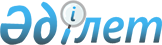 "Тимирязев ауданының білім бөлімі" мемлекеттік мекемесі көрсететін мемлекеттік қызметтердің регламенттерін бекіту туралы
					
			Күшін жойған
			
			
		
					Солтүстік Қазақстан облысы Тимирязев аудандық әкімдігінің 2012 жылғы 1 тамыздағы N 190 қаулысы. Солтүстік Қазақстан облысының Әділет департаментінде 2012 жылғы 31 тамызда N 13-12-157 тіркелді. Күші жойылды – Солтүстік Қазақстан облысы Тимирязев аудандық әкімдігінің 09.10.2012 жылғы N 274 қаулысымен      Ескерту. Күші жойылды – Солтүстік Қазақстан облысы Тимирязев аудандық әкімдігінің 2012 жылғы 9 қазандағы N 274 қаулысымен



      «Әкімшілік рәсімдер туралы» Қазақстан Республикасының 2000 жылғы 27 қарашадағы Заңының 9-1 бабына, «Жеке және заңды тұлғаларға көрсетілетін мемлекеттік қызметтердің тізілімін бекіту туралы» Қазақстан Республикасының 2010 жылғы 20 шілдедегі N 745 қаулысына сәйкес, мемлекеттік қызметтерді сапалы ұсыну мақсатында аудан әкімдігі ҚАУЛЫ ЕТЕДІ:



      1.Қоса берілген мемлекеттік қызметтердің регламенттері бекітілсін:



      «Тұрғын үйдің меншік иелері болып табылатын кәмелетке толмаған балалардың мүдделерін қозғайтын мәмілелерді ресімдеу үшін қорғаншылар мен қамқоршылар органдарының анықтамалар беру»;



      «Кәмелетке толмаған балаларға тиесілі тұрғын үй алаңын айырбастауға немесе сатуға рұқсат беру үшін нотариалды кеңсеге анықтамалар беру»;



      «Зейнетақы қорларына, Қазақстан Республикасы Ішкі істер министрлігі Жол полиция комитетінің аумақтық бөлімшелеріне кәмелетке толмаған балаларға мұраны ресімдеу үшін анықтамалар беру»;



      «Кәмелетке толмаған балаға тиесілі түрғын үй кепілдігімен несие ресімдеу үшін банктерге рұқсаттар беру»;



      «Жетімдерді, ата-анасының қамқорлығынсыз қалған балаларды әлеуметтік қамсыздандыруға арналған құжаттарды ресімдеу»;



      «Қорғаншылық және қамқоршылық жөнінде анықтамалар беру туралы».



      2. Осы қаулының орындалуын бақылау аудан әкімінің орынбасары Е.В. Хуяковқа жүктелсін.



      3. Осы қаулы алғашқы ресми жарияланған күнінен бастап күнтізбелік он күн өткен соң қолданысқа енгізіледі.

 

  «Тұрғын үйдің меншік иелері болып табылатын кәмелетке толмаған балалардың мүдделерін қозғайтын мәмілелерді ресімдеу үшін қорғаншылар мен қамқоршылар органдарының анықтамаларын беру» мемлекеттік қызмет регламенті 1. Негізгі ұғымдар      1. Осы «Тұрғын үйдің меншік иелері болып табылатын кәмелетке толмаған балалардың мүдделерін қозғайтын мәмілелерді ресімдеу үшін қорғаншылар мен қамқоршылар органдарының анықтамаларын беру» мемлекеттік қызмет Регламентінде (бұдан әрі – Регламент) мынадай ұғымдар қолданылады:

      1) білім бөлімі – «Тимирязев ауданының білім бөлімі» мемлекеттік мекемесі;

      2) білім бөлімінің жауапты орындаушы – лауазымдық нұсқаулыққа сәйкес міндеттер жүктелген «Тимирязев ауданының білім бөлімі» мемлекеттік мекемесінің маманы;

      3) білім бөлімінің басшылығы – «Тимирязев ауданының білім бөлімі» мемлекеттік мекемесінің басшылығы;

      4) тұтынушы – жеке тұлға;

      5) ХҚКО – Халыққа қызмет көрсету орталығы;

      6) ХҚКО инспекторы – тұтынушының өтініші, сондай-ақ құжаттарын қабылдайтын Орталықтың қызметкері;

      7) ХҚКО жинақтаушы бөлімінің инспекторы – құжаттар жинауды және оларды білім бөліміне тапсыруды жүзеге асыратын Орталықтың қызметкері.

  

2. Жалпы ережелер      2. Осы Регламент «Әкімшілік рәсімдер туралы» Қазақстан Республикасының 2000 жылғы 27 қарашадағы Заңы 9-1 бабының 4 тармағына сәйкес әзірленді.



      3. Мемлекеттік қызмет «Тимирязев ауданының білім бөлімі» мемлекеттік мекемесімен (бұдан әрі – білім бөлімі), сонымен қатар осы Регламенттің 1,2 қосымшаларына сәйкес тұтынушылардың мекенжайы бойынша Солтүстік Қазақстан облысы бойынша «Халыққа қызмет көрсету орталығы» республикалық мемлекеттік кәсіпорын филиалының Тимирязев ауданының бөлімі - тұрғылықты орны бойынша ХҚКО-мен арқылы көрсетіледі.



      4. Көрсетілетін мемлекеттік қызмет түрі: автоматтандырылмаған.



      5. Мемлекеттік қызмет тегін көрсетіледі.



      6. Мемлекеттік қызмет Қазақстан Республикасы Азаматтық кодексінің 22-24 баптары, «Тұрғын үй қатынастары туралы» Қазақстан Республикасының 1997 жылғы 16 сәуірдегі Заңының 13 бабы 3 тармағы, «Неке (ерлі-зайыптылық) және отбасы туралы» Қазақстан Республикасының 2011 жылғы 26 желтоқсандағы Кодексінің 66, 128 баптары және Қазақстан Республикасы Үкіметінің 2010 жылғы 26 ақпандағы № 140 қаулысымен бекітілген «Тұрғын үйдің меншік иелері болып табылатын кәмелетке толмаған балалардың мүдделерін қозғайтын мәмілелерді ресімдеу үшін қамқорлық және қорғаншылық органдарының анықтама беруі» мемлекеттік қызмет стандарты негізінде жүзеге асырылады.



      7. Көрсетілетін мемлекеттік қызметтің аяқталу нәтижесі осы Регламенттің 3 қосымшасына сәйкес тұрғын үйдің меншік иелері болып табылатын кәмелетке толмаған балалардың мүдделерін қозғайтын мәмілелерді ресімдеу үшін қамқорлық және қорғаншылық органдарының анықтама (бұдан әрі – анықтама) немесе қызмет көрсетуден бас тарту туралы дәлелді жауап беруі болып табылады.

  

3. Мемлекеттік қызмет көрсету тәртібіне қойылатын талаптар      8. Мемлекеттік қызмет көрсету мәселелері бойынша, сонымен қатар мемлекеттік қызмет көрсету барысы туралы толық ақпарат осы Регламенттің 1 және 2 қосымшасында көрсетілген мекенжайлардағы білім бөлімі мен ХҚКО фойелерінде орналасқан стендтерінде, сондай-ақ білім бөлімінің timyrroo66@mail.ru, ХҚКО-ның timiryazevo@mail.ru интернет – ресурсында орналастырылған.



      9. ХҚКО және білім бөлімінде мемлекеттік қызмет көрсету мерзімі:

      1) осы Регламенттің 13 тармағында көрсетілген қажетті құжаттарды тұтынушы тапсырған сәттен мемлекеттік қызмет көрсету мерзімі (құжаттарды қабылдау және тапсыру күндері мемлекеттік қызмет көрсету мерзіміне кірмейді) 5 жұмыс күнін құрайды.

      2) өтініш беруші жүгінген күні орында көрсетілетін мемлекеттік қызметті алуға дейінгі күту уақыты 30 минуттан аспауы тиіс;

      3) өтініш беруші жүгінген күні орында көрсетілетін мемлекеттік қызметті алушыға қызмет көрсетудің шекті уақыты 30 минуттан аспауы тиіс.



      10. Мемлекеттік қызмет көрсетуді тоқтату немесе мемлекеттік қызмет көрсетуден бас тартуға негіз болып табылады:

      1) білім бөліміне жүгінгенде – осы Регламенттің 13 тармағында көрсетілген құжаттардың біреуін тұтынушы тарапынан ұсынылмауы;

      2) ХҚКО-на жүгінгенде – білім бөліміне жүгінгенде осы Регламенттің 13 тармағында аталған құжаттар пакетін толық ұсынбаған жағдайда, құжаттар пакетін алған соң бір жұмыс күні ішінде оларды бас тарту себебінің жазба негіздемесімен ХҚКО-на қайтарады.



      11. Тұтынушыға мемлекеттік қызмет алу үшін барлық қажетті құжаттарды тапсырғанда беріледі:

      1) білім бөліміне жүгінгенде – тұтынушымен мемлекеттік қызмет алған күнінен тұратын барлық құжаттарды алғандығы туралы қолхат;

      2) ХҚКО-на жүгінгенде - сәйкесінше құжаттар тапсырылғаны туралы қолхат:

      1) сұрау салуды қабылдау нөмірі мен датасы;

      2) сұралатын мемлекеттік қызмет түрі;

      3) қоса берілген құжаттар саны мен атаулары;

      4) құжаттарды беру датасы, уақыты және орны;

      5) құжаттарды ресімдеуге өтінішті қабылдаған ХҚКО инспекторының тегі, аты, әкесінің аты көрсетілген.

      Білім бөліміне жүгінген сәтте тұтынушыға көрсетілген қызметтің нәтижесін жеткізу мына түрде жүзеге асырылады: тұтынушы жеке жүгінгенде ғана анықтама беріледі.

      Егер тұтынушы құжаттарын алуға білім бөліміне мерзімінде жүгінбеген жағдайда, қаралған құжаттар мен дайын анықтамалар екі ай бойы сақталады.

      ХҚКО-на жүгінгенде – анықтама, тұтынушы жеке жүгінгенде ғана беріледі.



      12. Тұтынушыдан мемлекеттік қызмет алу үшін өтініш алған мерзімнен бастап көрсетілген мемлекеттік қызметтің нәтижесін беруге дейінгі мемлекеттік қызмет көрсетудің кезеңдері:

      білім бөлімі арқылы: 

      1) тұтынушы білім бөлімінің жауапты маманына анықтама беру жөнінде өтініш береді, білім бөлімінің жауапты маманы өтінішті тіркейді және мемлекеттік қызмет тұтынушыға құжатты алу датасынан тұратын мемлекеттік қызмет алу үшін барлық құжаттарды алғаны туралы қолхат береді және құжаттарды білім бөлімі басшылығына қарауға тапсырады;

      2) білім бөлімінің басшылығы келіп түскен құжаттармен танысады, жауапты орындаушыны белгілейді, бұрыштама салады және құжаттарды жауапты орындаушыға жібереді;

      3) білім бөлімінің жауапты орындаушысы түскен құжаттарды қарап, тұрғын үйдің меншік иелері болып табылатын кәмелетке толмаған балалардың мүдделерін қозғайтын мәмілелерді ресімдеу үшін қамқорлық және қорғаншылық органдарының анықтамасын немесе бас тарту туралы дәлелді жауапты дайындайды, басшылыққа қол қою үшін жібереді;

      4) білім бөлімі басшылығы анықтаманы немесе қызмет көрсетуден бас тарту туралы дәлелді жауапты қарайды, құжаттарға қол қояды;

      5) білім бөлімінің жауапты орындаушысы тұтынушыға анықтаманы немесе қызмет көрсетуден бас тарту туралы дәлелді жауапты тіркейді және тұтынушыға береді.

      ХҚКО арқылы:

      тұтынушы ХҚКО-на анықтама алу үшін өтініш береді;

      1) ХҚКО-ң инспекторы өтінішті тіркейді, тұтынушыға сәйкесінше құжаттарды қабылдағаны туралы қолхат береді және құжаттарды ХҚКО-ң жинақтаушы бөлімнің инспекторына тапсырады;

      2) ХҚКО-ң жинақтау бөлімінің инспекторы құжаттарды жинастырып, тізім құрады, құжаттарды білім бөліміне жібереді;

      3)білім бөлімінің жауапты маманы келіп түскен құжаттарды тіркейді және оларды білім бөлімінің басшылығына қарауға тапсырады;

      4) білім бөлімінің басшылығы келіп түскен құжаттармен танысады, жауапты орындаушыны абелгілейді, бұрыштама жазады және құжаттарды білім бөлімінің жауапты орындаушысына жібереді;

      5) білім бөлімінің жауапты орындаушысы анықтама алу үшін келіп түскен құжаттарды қарап, тұрғын үйдің меншік иелері болып табылатын кәмелетке толмаған балалардың мүдделерін қозғайтын мәмілелерді ресімдеу үшін қамқорлық және қорғаншылық органдарына анықтама немесе бас тарту туралы дәлелді жауап дайындайды, оны қол қою үшін білім бөлімінің басшылығына жібереді;

      6) білім бөлімі басшылығы анықтаманы немесе қызмет көрсетуден бас тарту туралы дәлелді жауапты қарайды, құжаттарға қол қояды және жауапты орындаушыға тапсырады;

      7) білім бөлімінің жауапты орындаушысы анықтаманы немесе бас тарту туралы дәлелді жауапты тіркейді және мемлекеттік қызмет көрсету нәтижесін ХҚКО-на жібереді;

      8) ХҚКО инспекторы тұтынушыға анықтама немесе қызмет көрсетуден бас тарту туралы дәлелді жауап береді;

  

4. Мемлекеттік қызмет көрсету процесінде әрекеттер (өзара әрекеттесу) тәртібін сипаттау      13. Мемлекеттік қызметті алу үшін тұтынушыға білім бөліміне және ХҚКО мынадай құжаттарды тапсыру қажет:

      1) осы Регламенттің 4, 5 қосымшаларына сәйкес кәмелетке толмаған балалар қамқоршыларының (қорғаншыларының), патронат тәрбиешілерінің өтініші;

      2) тұтынушының жеке куәлігінің түпнұсқасы мен көшірмесі;

      3) баланың (балалардың) туу туралы куәлігі;

      4) пәтер құжаттарының түпнұсқалары мен көшірмелері (келісімшарт, жылжымайтын мүлік құқықтарын мемлекеттік тіркеу туралы куәлік, пәтердің техникалық паспорты, тұрғылықты орны бойынша тіркелгенін растайтын құжат (мекенжай анықтамасы немесе ауылдық және/немесе селолық округ әкімдерінің анықтамасы);

      5) қамқоршылардың (қорғаншылардың), патронат тәрбиешілердің кепілді тұрғын үйді беру туралы нотариалдық расталған өтініші, банк алдындағы міндеттерін тиісінше орындамаған жағдайда кепілді тұрғын үйді беру туралы жақын туыстарының нотариалдық куәландырылған өтініші;

      6) тұтынушының неке туралы куәлігінің түпнұсқасы мен көшірмесі;

      7) басқа да құжаттардың түпнұсқалары мен көшірмелері (некені бұзу туралы, қайтыс болуы туралы куәлік, некеге тұрмағандығын растайтын құжат);

      8) банктен кәмелетке толмаған балаға тиесілі тұрғын үйді кепілге қоюға рұқсат етуге анықтама беру туралы хат (кәмелетке толмағанға тиесілі тұрғын үйді кепілге қойып, несие берген жағдайда).

      Салыстыра тексеру үшін құжаттардың түпнұсқалары көшірмелерімен қоса беріледі, олар кейін тұтынушыға қайтарылады.



      14. Мемлекеттік қызмет көрсету процесіне мынадай құрылымдық-функционалдық бірліктер (бұдан әрі – ҚФБ) қатыстырылады:

      1) ХҚКО инспекторы;

      2) ХҚКО жинақтаушы бөлімінің инспекторы;

      3) білім бөлімінің жауапты маманы;

      4) білім бөлімінің жауапты орындаушысы;

      5) білім бөлімінің басшылығы.



      15. Әр ҚФБ әкімшілік әрекеттерінің (процедураларының) бірізділігі мен өзара әрекетін мәтіндік кестелік сипаттау әр әкімшілік әрекеттің (процедураның) орындалу мерзімін көрсетумен осы Регламенттің 6 қосымшасында келтірілген.



      16. Мемлекеттік қызмет көрсету және ҚФБ процесіндегі әкімшілік әрекеттердің қисынды бірізділігі арасындағы өзара әрекетті көрсететін сызба осы Регламенттің 7 қосымшасында келтірілген.

  

5. Мемлекеттік қызметті көрсететін лауазымды тұлғалардың жауапкершілігі      17. Мемлекеттік қызмет көрсету процесіне қатысушылар (әрі қарай – лауазымды тұлғалар) білім бөлімі және ХҚКО-ң лауазымды тұлғалары мен басшылары мемлекеттік қызмет көрсетуге жауапты тұлға болып табылады.

      Лауазымды тұлғалар мемлекеттік қызметті сапалы және тиімді көрсетуге, сонымен қатар Қазақстан Республикасының заңнамасында қарастырылған тәртібінде белгіленген мерзімде мемлекеттік қызмет көрсетуді жүзеге асыруға, мемлекеттік қызмет көрсету барысындағы олармен қабылданатын шешімдерге және әрекеттерге (әрекетсіздік) жауап береді.

  Мемлекеттік қызмет көрсету бойынша білім бөлімі

  Мемлекеттік қызмет көрсету бойынша халыққа қызмет көрсету орталығы

        «Тимирязев ауданының білім бөлімі» ММ

       Қамқорлық және қорғаншылық органдары функцияларын жүзеге асыратын «Тимирязев ауданының білім бөлімі» мемлекеттік мекемесі Қазақстан Республикасы Азаматтық кодексінің 22-24 баптарына, «Тұрғын үй қатынастары туралы» Қазақстан Республикасы Заңының 13 бабы 3 тармағына, «Неке (ерлі-зайыптылық) және отбасы туралы» Қазақстан Республикасының 2011 жылғы 26 желтоқсандағы Кодексінің 128-бабына сәйкес, ____________________________________________________________

       ___________________________________________________________________________________________________________________________________________________________________________________________________________________________________________________________________________________________________________________________________________________________________________________________________________________________________________________________кәмелетке толмаған (дар) мүддесінде № ______ үй № ___________ мекен-жайындағы пәтерді _____________________ рұқсат береді.

      Тимирязев ауданының білім

       бөлімінің бастығы _________ _____________ 

      қолы (аты-жөні)

      М.О.

        «Тимирязев ауданының білім бөлімі» мемлекеттік мекемесі _________________________________________

      ерлі-зайыпты (Т.А.Ә., толық, қысқартусыз,

       ___________________________________________

      жеке басын куәландыратын құжат бойынша дәл)

       ___________________________________________

      мекен-жайында тұратын, телефоны

       Өтініш

       Сізден _______________________________ мекен-жайында орналасқан пәтерді сатуға (айырбастауға немесе сыйға тартуға) рұқсат беруіңізді сұраймыз.

      Балаларымыз:

       1. ___________________________________________________________

       2. ___________________________________________________________

       3. ___________________________________________________________

      (балалардың Т.А.Ә., туған жылы, туу туралы куәліктің № көрсетіледі, 10 жастан асқан балалар қолдарын қояды, «келісемін» деген сөзді жазады)

       Әкесі туралы мәліметтер ________________________________

      (Т.А.Ә., жеке куәліктің №, кім және қашан берді)

       _________________________________қолы ________________________

       Шешесі туралы мәліметтер _____________________________________

       (Т.А.Ә., жеке куәліктің №, кім және қашан берді)

       _________________________________қолы__________________________

       Келешекте тұратын мекенжайы _______________________________________________________________

      «Келешекте балалар тұрғын үймен қамтамасыз етілетін болады» деген үзінді жазылады (өз қолымен)

 

        «Тимирязев ауданының білім бөлімі» мемлекеттік мекемесі ___________________________________

      ____ мекен-жайында тұратын, телефоны

       _______________________________________

      ерлі-зайыпты (Т.А.Ә., толық, қысқартусыз,

       _________________________________________

      жеке басын куәландыратын құжат бойынша дәл)

       Өтініш

       Сізден _______________________________ мекен-жайында орналасқан пәтерді ______________ мөлшерде ________________ мерзімге несие алу үшін кепілге қоюға рұқсат беруіңізді сұраймыз.

      Балаларымыз:

       1. ____________________________________________________________

       2. ____________________________________________________________

       3. ____________________________________________________________

       (балалардың Т.А.Ә., туған жылы, туу туралы куәліктің № көрсетіледі, 10 жастан асқан балалар қолдарын қояды, «келісемін» деген сөзді жазады) Әкесі туралы мәліметтер ____________________________________________

      (Т.А.Ә., жеке куәліктің №, кім және қашан берді)

       __________________________________ қолы _______________________

       Шешесі туралы мәліметтер ________________________________

       (Т.А.Ә., жеке куәліктің №, кім және қашан берді)

       _________________________________ қолы ________________________

      Тұрғын үйден айырылған жағдайда балалар 

      ____________________ _______________________ _____________________

      (қосымша алаңның мекенжайы немесе балаларды өзіне алуға келісетін жақын туыстардың мекенжайлары көрсетіледі) 

      ____________________ _______________________ _____________________

      «келешекте балаларды тұрғын үйсіз қалдырмауға міндеттенеміз» деген үзінді өз қолымен жазылады

 

       Әрбір ҚФЕ әкімшілік әрекеттердің (шаралардың) бірізділігі мен

      өзара әрекеттерін мәтіндік кестелік сипаттау

      1-кесте. Білім бөлімі арқылы ҚФБ іс-әрекеттерін сипаттау

 

 

       ХҚКО арқылы ҚФБ әрекеттерін сипаттау

 

 

       2-кесте. Пайдалану нұсқалары. Негізгі процесс

 

 

       3-кесте. Пайдалану нұсқалары. Баламалы процесс

 

       Мемлекеттік қызмет көрсету және ҚФБ процесіндегі әкімшілік әрекеттердің қисынды бірізділігі арасындағы өзара әрекеттесуді бейнелейтін сызбалар 1-сызба Қызмет тұтынушының білім бөліміне жүгінгендегі ҚФБ іс - әрекеттерінің сипаттамасы



 



            2-сызба Қызмет тұтынушының ХҚКО жүгінгендегі ҚФБ әрекеттерінің сипаттамасы



 

 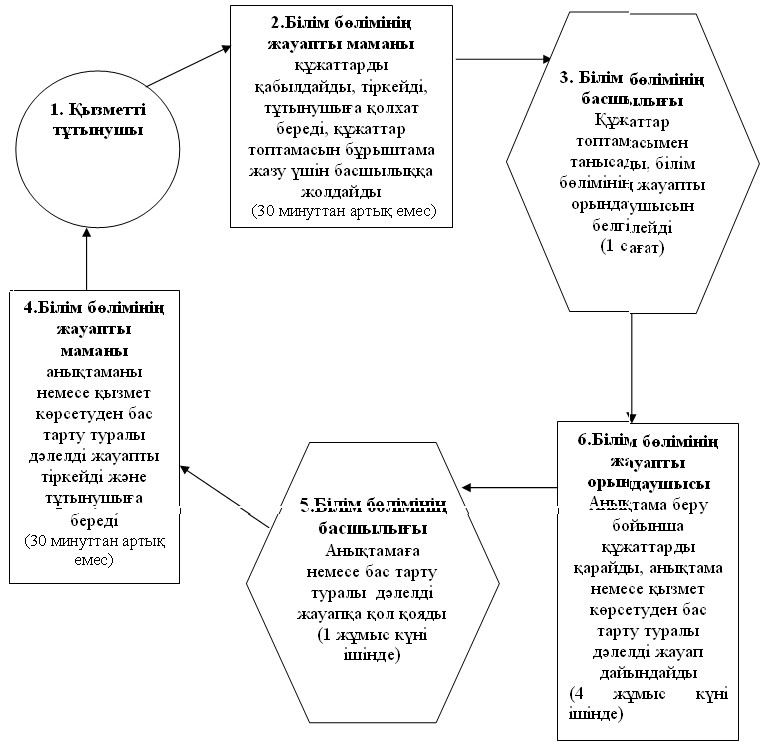 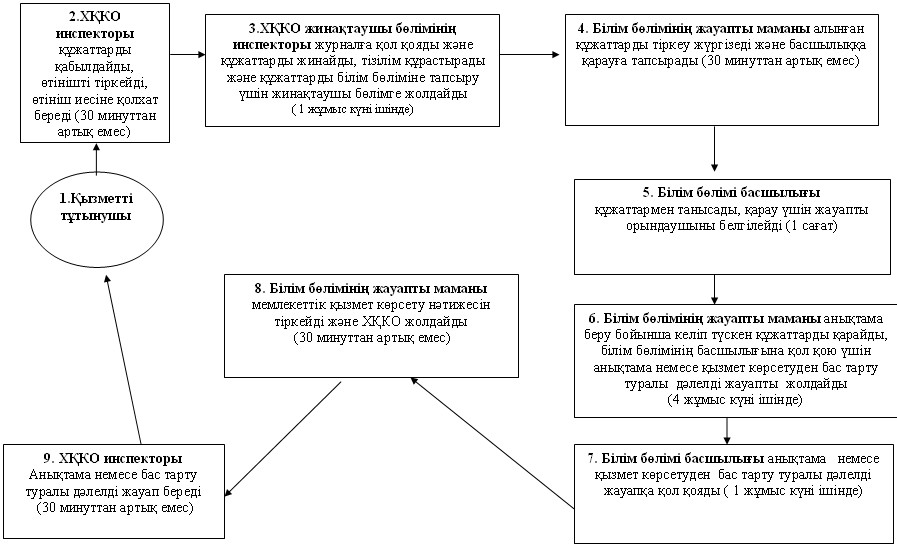  «Кәмелетке толмаған балаларға тиесілі тұрғын үй алаңын айырбастауға немесе сатуға рұқсат беру үшін нотариалдық кеңсеге анықтамалар беру» мемлекеттік қызмет регламенті 1. Негізгі ұғымдар      1. Осы «Кәмелетке толмаған балаларға тиесілі тұрғын үй алаңын айырбастауға немесе сатуға рұқсат беру үшін нотариалдық кеңсеге анықтамалар беру» мемлекеттік қызмет Регламентінде (бұдан әрі – Регламент) мынадай ұғымдар мен қысқартулар қолданылады:

      1) білім бөлімі – «Тимирязев ауданының білім бөлімі» мемлекеттік мекемесі;

      2) білім бөлімінің басшылығы – «Тимирязев ауданының білім бөлімі» мемлекеттік мекемесінің басшылығы;

      3) білім бөлімінің жауапты орындаушысы – лауазымдық нұсқаулыққа сәйкес міндеттер жүктелген «Тимирязев ауданының білім бөлімі» мемлекеттік мекемесінің маманы;

      4) тұтынушы – жеке тұлға;

      5) ХҚКО жинақтаушы бөлімінің инспекторы – құжаттар жинауды және оларды білім Орталықтың қызметкері.

      6) ХҚКО инспекторы – тұтынушының өтініші, сондай-ақ құжаттарын қабылдауды жүзеге асыратын Орталықтың қызметкері;

      7) ХҚКО – Халыққа қызмет көрсету орталығы.

  

2. Жалпы ережелер      2. Осы Регламент «Әкімшілік рәсімдер туралы» Қазақстан Республикасының 2000 жылғы 27 қарашадағы Заңының 9-1-бабы 4-тармағына сәйкес әзірленді.



      3. Мемлекеттік қызмет «Тимирязев ауданының білім бөлімі» мемлекеттік мекемесімен (бұдан әрі – білім бөлімі), сонымен қатар осы Регламенттің 1,2 қосымшаларына сәйкес тұтынушылардың мекенжайы бойынша Солтүстік Қазақстан облысы бойынша «Халыққа қызмет көрсету орталығы» республикалық мемлекеттік кәсіпорын филиалының Тимирязев ауданының бөлімі - тұрғылықты орны бойынша ХҚКО-мен арқылы көрсетіледі.



      4. Көрсетілетін мемлекеттік қызмет түрі: автоматтандырылмаған.



      5. Мемлекеттік қызмет тегін көрсетеледі.



      6. Мемлекеттік қызмет Қазақстан Республикасы Азаматтық кодексінің 22-24 баптары, «Тұрғын үй қатынастары туралы» Қазақстан Республикасының 1997 жылғы 16 сәуірдегі Заңының 13 бабы 3 тармағы, «Неке (ерлі-зайыптылық) және отбасы туралы» Қазақстан Республикасының 2011 жылғы 26 желтоқсандағы Кодексінің 66, 128 баптары және Қазақстан Республикасы Үкіметінің 2010 жылғы 26 ақпандағы № 140 қаулысымен бекітілген «Кәмелетке толмаған балаларға тиесілі тұрғын үй алаңын айырбастауға немесе сатуға рұқсат беру үшін нотариалдық кеңсеге анықтамалар беру» мемлекеттік қызмет стандарты негізінде көрсетіледі.



      7. Көрсетілетін мемлекеттік қызметтің аяқталу нәтижесі осы Регламенттің 3 қосымшасына сәйкес кәмелетке толмаған балаларға тиесілі тұрғын үй алаңын айырбастауға немесе сатуға рұқсат беру үшін нотариалдық кеңсеге анықтама беру (бұдан әрі – анықтама), немесе қызмет беруден бас тарту туралы дәлелді жауап болып табылады.

  

3. Мемлекеттік қызмет көрсету тәртібіне қойылатын талаптар      8. Мемлекеттік қызмет көрсету мәселелері бойынша, сонымен қатар мемлекеттік қызмет көрсету барысы туралы толық ақпарат осы Регламенттің 1 және 2 қосымшасында көрсетілген мекенжайлардағы білім бөлімі мен ХҚКО фойелерінде орналасқан стендтерінде, сондай-ақ білім бөлімінің - timyrroo66@mail.ru, ХҚКО-ның timiryazevo@mail.ru интернет – ресурсында орналастырылған.



      9. Мемлекеттік қызмет көрсету мерзімдері:

      1) осы Регламенттің 13 тармағында көрсетілген қажетті құжаттарды тұтынушы білім бөліміне тапсырған сәттен бастап (құжаттарды қабылдау және тапсыру күндері мемлекеттік қызмет көрсету мерзіміне кірмейді) бес жұмыс күнін құрайды:

      2) өтініш беруші жүгінген күні орында көрсетілетін мемлекеттік қызметті алуға дейінгі күту уақыты 30 минуттан аспауы тиіс;

      3) өтініш беруші жүгінген күні орында көрсетілетін мемлекеттік қызметті алушыға қызмет көрсетудің шекті уақыты 30 минуттан аспауы тиіс.



      10. Мемлекеттік қызмет көрсетуді тоқтату немесе мемлекеттік қызмет көрсетуден бас тартуға негіз болып табылады:

      1) білім бөліміне жүгінгенде – осы Регламенттің 13 тармағында көрсетілген құжаттардың біреуін тұтынушы тарапынан ұсынылмауы;

      2) ХҚКО-на жүгінгенде – білім бөліміне жүгінгенде осы Регламенттің 13 тармағында аталған құжаттар пакетін толық ұсынбаған жағдайда, құжаттар пакетін алған соң бір жұмыс күні ішінде оларды бас тарту себебінің жазба негіздемесімен ХҚКО-на қайтарады.



      11. Тұтынушыға мемлекеттік қызмет алу үшін барлық қажетті құжаттарды тапсырғанда беріледі:

      1) білім бөліміне жүгінгенде – тұтынушымен мемлекеттік қызмет алған күнінен тұратын барлық құжаттарды алғандығы туралы қолхат;

      2) ХҚКО-на жүгінгенде - сәйкесінше құжаттар тапсырылғаны туралы қолхат:

      1) сұрау салуды қабылдау нөмірі мен датасы;

      2) сұралатын мемлекеттік қызмет түрі;

      3) қоса берілген құжаттар саны мен атаулары;

      4) құжаттарды беру датасы, уақыты және орны;

      5) құжаттарды ресімдеуге өтінішті қабылдаған ХҚКО инспекторының тегі, аты, әкесінің аты көрсетілген.

      Егер тұтынушы құжаттарын алуға мерзімінде жүгінбеген жағдайда, білім бөлімі қаралған құжаттар мен дайын анықтамаларды екі ай бойына сақтайды.

      ХҚКО-на жүгінгенде – анықтама тұтынушы жеке жүгінгенде ғана беріледі.



      12. Мемлекеттік қызмет алу үшін тұтынушыдан өтініш алған мерзімнен бастап және мемлекеттік қызмет нәтижесін беруге дейінгі мемлекеттік қызмет көрсету кезеңдері:

      білім бөлімі арқылы:

      1) тұтынушы білім бөлімінің жауапты маманына анықтама беру жөнінде өтініш береді, білім бөлімінің жауапты маманы өтінішті тіркейді және мемлекеттік қызмет тұтынушыға құжатты алу датасынан тұратын мемлекеттік қызмет алу үшін барлық құжаттарды алғаны туралы қолхат береді және құжаттарды білім бөлімі басшылығына қарауға тапсырады;

      2) білім бөлімінің басшылығы келіп түскен құжаттармен танысады, жауапты орындаушыны белгілейді, бұрыштамасын салады және құжаттарды жауапты орындаушыға жібереді;

      3) білім бөлімінің жауапты орындаушысы келіп түскен құжаттарды қарап, кәмелетке толмаған балаларға тиесілі тұрғын үй алаңын айырбастауға немесе сатуға рұқсат беру үшін нотариалдық кеңсеге анықтама (бұдан әрі - анықтама) немесе дәлелді бас тарту туралы жауапты дайындайды, оны білім бөлімінің басшылығына қол қоюға жолдайды;

      4) білім бөлімі басшылығы анықтаманы немесе қызмет көрсетуден бас тарту туралы дәлелді жауапты қарайды, қол қояды;

      5) білім бөлімінің жауапты орындаушысы анықтама немесе қызмет көрсетуден бас тарту туралы дәлелді жауапты тіркейді және тұтынушыға береді.

      ХҚКО арқылы:

      тұтынушы ХҚКО-на анықтама алу үшін өтініш береді;

      1) ХҚКО-ң инспекторы өтінішті тіркейді, тұтынушыға сәйкесінше құжаттарды қабылдағаны туралы қолхат береді және құжаттарды ХҚКО-ң жинақтау орталығының инспекторына тапсырады;

      2) ХҚКО-ң жинақтау орталығының инспекторы құжаттарды жинастырып, тізім құрады, құжаттарды білім бөліміне жібереді;

      3) білім бөлімінің жауапты орындаушысы алынған құжаттарға тіркеу жүргізеді және оларды білім бөлімінің басшылығына қарауға тапсырады;

      4) білім бөлімінің басшылығы келіп түскен құжаттармен танысады, жауапты орындаушыны белгілейді, бұрыштама жасап, құжаттарды білім бөлімінің жауапты орындаушысына жібереді;

      5) білім бөлімінің жауапты орындаушысы келіп түскен құжаттарды қарап, кәмелетке толмаған балаларға тиесілі тұрғын үй алаңын айырбастауға немесе сатуға рұқсат беру үшін нотариалдық кеңсеге анықтамалар немесе бас тарту туралы дәлелді жауап дайындайды, оны білім бөлімінің басшылығына қол қоюға жолдайды;

      6) білім бөлімі басшылығы анықтаманы немесе қызмет көрсетуден бас тарту туралы дәлелді жауапты қарайды, құжатқа қол қояды және жауапты орындаушыға тапсырады;

      7) білім бөлімінің жауапты орындаушысы анықтаманы немесе бас тарту туралы дәлелді жауапты тіркейді және мемлекеттік қызмет көрсету нәтижесін ХҚКО-на жібереді;

      8) ХҚКО инспекторы тұтынушыға анықтама немесе қызмет көрсетуден бас тарту туралы дәлелді жауап береді;.

  

4.Мемлекеттік қызмет көрсету процесінде әрекеттер (өзара әрекеттесу) тәртібін сипаттау      13. Тұтынушыға мемлекеттік қызметті алу үшін білім бөліміне немесе ХҚКО мынадай құжаттарды тапсыру қажет:

      1) осы Регламенттің 4 қосымшасына сәйкес кәмелетке толмаған баланың екі ата-анасының (ерлі-зайыптылардың) немесе оларды алмастыратын адамдардың (қорғаншылар (қамқоршылар), патронат тәрбиешілер) өтініші;

      2) банк алдында міндеттерін тиісінше орындамаған жағдайда кепілді тұрғын үйді беру туралы екі ата-анасының (ерлі-зайыптылардың) немесе оларды алмастыратын адамдардың (қорғаншылар (қамқоршылар), патронат тәрбиешілер) нотариалдық куәландырған өтініші, кепілді тұрғын үйді беру туралы жақын туыстарының нотариалдық расталған өтініші;

      3) жылжымайтын мүлік құжаттарының түпнұсқалары мен көшірмелері (пәтер, үй, саяжай, жер телімі және т.б. (шарт, жылжымайтын мүлік құқықтарын мемлекеттік тіркеу туралы куәлік, мүліктің техникалық паспорты, тұрғылықты орны бойынша тіркелуін растайтын құжат (мекенжайлық анықтама, село және/немесе ауыл әкімдерінің анықтамасы);

      4) кәмелетке толмаған балаға қатысты екі ата-анасының (ерлі-зайыптылардың) немесе оларды алмастыратын адамдардың (қорғаншылар (қамқоршылар), патронат тәрбиешілер) жеке куәліктерінің түпнұсқалары мен көшірмелері;

      5) баланың (балалардың) туу туралы куәлігінің түпнұсқалары мен көшірмелері;

      6) неке туралы куәліктің түпнұсқасы мен көшірмесі;

      7) басқа да құжаттардың түпнұсқалары мен көшірмелері (некені бұзу туралы, қайтыс болуы туралы куәлік, некеге тұрмағандығын растайтын құжат, № 4 нысан бойынша анықтама (бала некеден тыс туылған жағдайда);

      8) ерлі-зайыптылардың біреуі болмаған жағдайда, оның мәміле ресімдеуді жасауға нотариуспен расталған сенімхаты.

      Салыстырып тексеру үшін құжаттардың түпнұсқалары көшірмелерімен қоса беріледі, олар кейін тұтынушыға қайтарылады.



      14. Мемлекеттік қызмет көрсету процесіне мынадай құрылымдық - функционалдық бірліктер (бұдан әрі – ҚФБ) қатыстырылады:

      1) ХҚКО инспекторы;

      2) ХҚКО жинақтаушы бөлімінің инспекторы;

      3) білім бөлімінің жауапты маманы;

      4) білім бөлімінің жауапты орындаушысы;

      5) білім бөлімінің басшылығы.



      15. Әр ҚФБ әкімшілік әрекеттерінің (процедураларының) бірізділігі мен өзара әрекетін мәтіндік кестелік сипаттау әр әкімшілік әрекеттің (процедураның) орындалу мерзімін көрсетумен осы Регламенттің 5 қосымшасында келтірілген.



      16. Мемлекеттік қызмет көрсету және ҚФБ процесіндегі әкімшілік әрекеттердің қисынды бірізділігі арасындағы өзара әрекетті көрсететін сызба осы Регламенттің 6 қосымшасында келтірілген.

  

5. Мемлекеттік қызмет көрсететін лауазымдық тұлғалардың жауапкершілігі      17. Мемлекеттік қызмет көрсету процесіне қатысушылар (әрі қарай – лауазымды тұлғалар) білім бөлімі және ХҚКО-ң лауазымды тұлғалары мен басшылары мемлекеттік қызмет көрсетуге жауапты тұлға болып табылады.

      Лауазымды тұлғалар мемлекеттік қызметті сапалы және тиімді көрсетуге, сонымен қатар Қазақстан Республикасының заңнамасында қарастырылған тәртібінде белгіленген мерзімде мемлекеттік қызмет көрсетуді жүзеге асыруға, мемлекеттік қызмет көрсету барысындағы олармен қабылданатын шешімдерге және әрекеттерге (әрекетсіздік) жауап береді.

       Мемлекеттік қызмет көрсету бойынша білім бөлімі

 

       Мемлекеттік қызмет көрсету бойынша халыққа қызмет көрсету орталығы

 

        Қазақстан Республикасы

      «Тимирязев ауданының білім бөлімі» ММ

       Қорғаншылық және қамқоршылық органдары функцияларын өзіне қамтитын «Тимирязев ауданының білім бөлімі» ММ Қазақстан Республикасы Азаматтық кодексінің 22-24-баптарына, «Тұрғын үй қатынастары туралы» Қазақстан Республикасы Заңының 13 бабының 3 тармағына, «Неке (ерлі-зайыптылық) және отбасы туралы» Қазақстан Республикасының 2011 жылғы 26 желтоқсандағы Кодексінің 66, 128 баптарына сәйкес, кәмелетке толмаған балалар мүддесіне әрекет ететін __________________________________________________________________________________________________________________________________________________________________________________________________________________________________________________________________________________________________________________________________________________________________________________________________________________________________________________________ № ___________ үй № ___________ мекенжайындағы пәтерді _____________________ рұқсат береді.

      Тимирязев ауданының білім

       бөлімі бастығының орынбасары __________ _________________

       қолы (аты-жөні)

      М.О.

        _________________________________________

      ерлі-зайыпты (Т.А.Ә., толық, қысқартусыз,

      жеке басын куәландыратын құжат бойынша дәл)

       ___________________________________________

      мекен-жайында тұратын, телефоны

       Өтініш

       Сізден _______________________________ мекен-жайында орналасқан пәтерді ______________ мөлшерде ________________ мерзімге несие алу үшін сатуға (айырбастауға немесе сыйға тартуға) рұқсат беруіңізді сұраймыз.

       Балаларымыз:

      1. _____________________________________________________________

       2. _____________________________________________________________

       3. _____________________________________________________________

      (балалардың Т.А.Ә., туған жылы, туу туралы куәліктің № көрсетіледі, 10 жастан асқан балалар қолдарын қойып, «келісемін» деген сөзді жазады) 

       Әкесі туралы мәліметтер __________________________________

      (Т.А.Ә., жеке куәліктің №, кім және қашан берді)

       ________________________________ қолы___________________________

       Шешесі туралы мәліметтер _________________________________

      (Т.А.Ә., жеке куәліктің №, кім және қашан берді)

       ______________________________ қолы ____________________________

       Банктен келген хаттың №___________________________________

       Тұрғын үйден айырылған жағдайда балалар (қосымша алаңның мекен-жайы немесе балаларды өзіне алуға келісетін жақын туыстардың мекен-жайлары көрсетіледі) мекенжайында тұрады, «келешекте балаларды тұрғын үйсіз қалдырмауға міндеттенеміз» деген үзінді өз қолымен жазылады_________________________________________

       Күні «__» ____ ____ жыл Ерлі-зайыптылардың қолдары _____________

  Әрбір ҚФЕ әкімшілік әрекеттердің (шаралардың) бірізділігі мен өзара әрекеттерін мәтіндік кестелік сипаттау 1-кесте. Білім бөлімі арқылы ҚФБ іс-әрекеттерін сипаттау

       продолжение

 

  

2 кесте. ХҚКО арқылы ҚФБ әрекеттерін сипаттау

  

Пайдалану нұсқалары. Негізгі процесс

  

Пайдалану нұсқалары. Баламалы процесс

  Мемлекеттік қызмет көрсету және ҚФБ процесіндегі әкімшілік әрекеттердің қисынды бірізділігі арасындағы өзара әрекеттесуді бейнелейтін сызбалар 1-сызба Қызмет тұтынушының білім бөліміне жүгінгендегі ҚФБ іс - әрекеттерінің сипаттамасы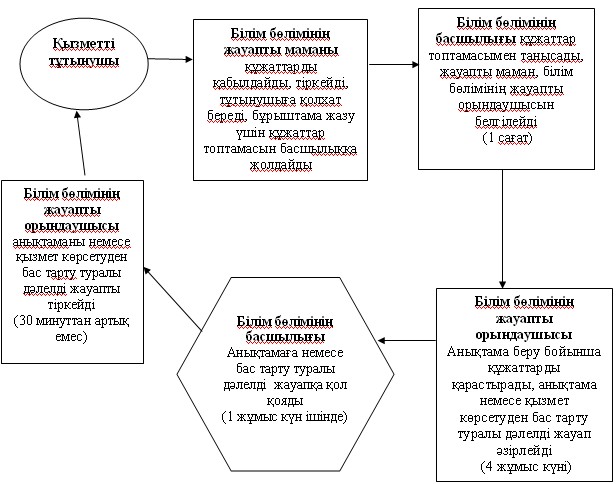  

      2-сызба Қызмет тұтынушының ХҚКО жүгінгендегі ҚФБ іс-әрекеттерінің сипаттамасы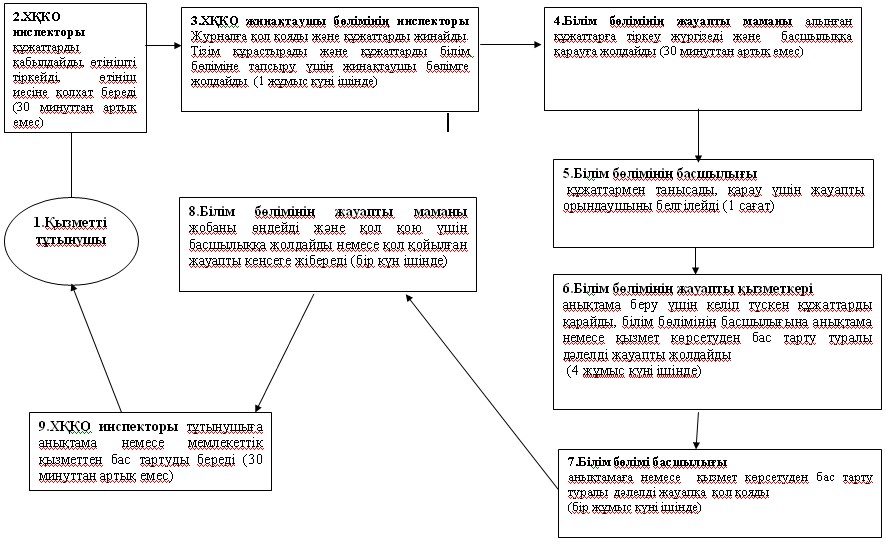  «Зейнетақы қорларына, Қазақстан Республикасы Ішкі істер министрлігі Жол полициясы комитетінің аумақтық бөлімшелеріне кәмелетке толмаған балаларға мұраны ресімдеу үшін анықтамалар беру» мемлекеттік қызмет регламенті 1. Негізгі ұғымдар      1. Осы «Зейнетақы қорларына, Қазақстан Республикасы Ішкі істер министрлігі Жол полициясы комитетінің аумақтық бөлімшелеріне кәмелетке толмаған балаларға мұраны ресімдеу үшін анықтамалар беру» мемлекеттік қызмет Регламентінде (бұдан әрі – Регламент) мынадай ұғымдар мен қысқартулар қолданылады:

      1) білім бөлімі – «Тимирязев ауданының білім бөлімі» мемлекеттік мекемесі;

      2) білім бөлімінің басшылығы – «Тимирязев ауданының білім бөлімі» мемлекеттік мекемесінің басшылығы;

      3) білім бөлімінің жауапты орындаушысы – лауазымдық нұсқаулыққа сәйкес міндеттер жүктелген «Тимирязев ауданының білім бөлімі» мемлекеттік мекемесінің маманы;

      4) тұтынушы – жеке тұлға;

      5) ХҚКО жинақтаушы бөлімінің инспекторы – құжаттар жинауды және оларды білім бөліміне тапсыруды жүзеге асыратын Орталықтың қызметкері.

      6) ХҚКО инспекторы – тұтынушының өтініші, сондай-ақ құжаттарын қабылдауды жүзеге асыратын Орталықтың қызметкері;

      7) ХҚКО – Халыққа қызмет көрсету орталығы.

  

2. Жалпы ережелер      2. Осы мемлекеттік қызмет Регламент «Әкімшілік рәсімдер туралы» Қазақстан Республикасының 2000 жылғы 27 қарашадағы Заңының 9-1-бабы 4-тармағына сәйкес әзірленді.



      3. Мемлекеттік қызмет «Тимирязев ауданының білім бөлімі» мемлекеттік мекемесімен (бұдан әрі – білім бөлімі), сонымен қатар осы Регламенттің 1,2 қосымшаларына сәйкес тұтынушылардың мекенжайы бойынша Солтүстік Қазақстан облысы бойынша «Халыққа қызмет көрсету орталығы» республикалық мемлекеттік кәсіпорын филиалының Тимирязев ауданының бөлімі - тұрғылықты орны бойынша ХҚКО-мен арқылы көрсетіледі.



      4. Көрсетілетін мемлекеттік қызмет түрі: автоматтандырылмаған.



      5. Мемлекеттік қызмет тегін көрсетіледі.



      6. Мемлекеттік қызмет «Неке (ерлі-зайыптылық) және отбасы туралы» Қазақстан Республикасының 2011 жылғы 26 желтоқсандағы Кодексінің 128 бабы, Қазақстан Республикасы Үкіметінің 2010 жылғы 26 ақпандағы № 140 қаулысымен бекітілген «Зейнетақы қорларына, Қазақстан Республикасы Ішкі істер министрлігі Жол полициясы комитетінің аумақтық бөлімшелеріне кәмелетке толмаған балаларға мұраны ресімдеу үшін анықтамалар беру» мемлекеттік қызметінің стандарты негізінде көрсетіледі.



      7. Тұтынушыға көрсетілетін мемлекеттік қызмет нәтижесі осы Регламенттің 3 және 4 қосымшаларына сәйкес зейнетақы жинағын алуға анықтама, кәмелетке толмаған балаларға тиесілі мүлікті ресімдеу үшін Қазақстан Республикасы Ішкі істер министрлігі Жол полициясы комитетінің аумақтық бөлімшелеріне анықтама - келісім беру (бұдан әрі – анықтама) болып табылады.

  

3.Мемлекеттік қызмет көрсету тәртібіне қойылатын талаптар      8. Мемлекеттік қызмет көрсету мәселелері бойынша, сонымен қатар мемлекеттік қызмет көрсету барысы туралы толық ақпарат осы Регламенттің 1 және 2 қосымшасында көрсетілген мекенжайлардағы білім бөлімі мен ХҚКО фойелерінде орналасқан стендтерінде, сондай-ақ білім бөлімінің timyrroo66@mail.ru, ХҚКО-ның timiryazevo@mail.ru интернет – ресурсында орналастырылған.



      9. ХҚКО және білім бөлімінде мемлекеттік қызмет көрсету мерзімдері:

      1) осы Регламенттің 13 тармағында көрсетілген қажетті құжаттарды тұтынушы тапсырған сәттен мемлекеттік қызмет көрсету мерзімі (құжаттарды қабылдау және тапсыру күндері мемлекеттік қызмет көрсету мерзіміне кірмейді) 5 жұмыс күнін құрайды.

      2) өтініш беруші жүгінген күні орында көрсетілетін мемлекеттік қызметті алуға дейінгі күту уақыты 30 минуттан аспауы тиіс;

      3) өтініш беруші жүгінген күні орында көрсетілетін мемлекеттік қызметті алушыға қызмет көрсетудің шекті уақыты 30 минуттан аспауы тиіс.



      10. Мемлекеттік қызмет көрсетуді тоқтату немесе мемлекеттік қызмет көрсетуден бас тартуға негіз болып табылады:

      1) білім бөліміне жүгінгенде – осы Регламенттің 13 тармағында көрсетілген құжаттардың біреуін тұтынушы тарапынан ұсынылмауы;

      2) ХҚКО-на жүгінгенде - білім бөліміне жүгінгенде осы Регламенттің 13 тармағында аталған құжаттар пакетін толық ұсынбаған жағдайда, құжаттар пакетін алған соң бір жұмыс күні ішінде оларды бас тарту себебінің жазба негіздемесімен ХҚКО-на қайтарады.



      11. Тұтынушыға мемлекеттік қызмет алу үшін барлық қажетті құжаттарды тапсырғанда беріледі:

      1) білім бөліміне жүгінгенде – тұтынушымен мемлекеттік қызмет алған күнінен тұратын барлық құжаттарды алғандығы туралы қолхат;

      2) ХҚКО-на жүгінгенде - сәйкесінше құжаттар тапсырылғаны туралы қолхат:

      1) сұрау салуды қабылдау нөмірі мен датасы;

      2) сұралатын мемлекеттік қызмет түрі;

      3) қоса берілген құжаттар саны мен атаулары;

      4) құжаттарды беру датасы, уақыты және орны;

      5) құжаттарды ресімдеуге өтінішті қабылдаған ХҚКО инспекторының тегі, аты, әкесінің аты көрсетілген.

      Білім бөліміне жүгінген сәтте тұтынушыға көрсетілген қызметтің нәтижесін жеткізу мына түрде жүзеге асырылады: тұтынушы жеке жүгінгенде ғана анықтама беріледі.

      Егер тұтынушы құжаттарын алуға мерзімінде жүгінбеген жағдайда, білім бөлімі қаралған құжаттар мен дайын анықтамаларды екі ай бойына сақтайды.

      ХҚКО-на жүгінгенде – анықтама тұтынушы жеке жүгінгенде ғана беріледі.



      12. Мемлекеттік қызмет алу үшін тұтынушыдан өтініш алған мерзімнен бастап және мемлекеттік қызмет нәтижесін беруге дейінгі мемлекеттік қызмет көрсету кезеңдері:

      білім бөлімі арқылы:

      1) тұтынушы білім бөлімінің жауапты маманына анықтама беру жөнінде өтініш береді, білім бөлімінің жауапты маманы өтінішті тіркейді және мемлекеттік қызмет тұтынушыға құжатты алу датасынан тұратын мемлекеттік қызмет алу үшін барлық құжаттарды алғаны туралы қолхат береді және құжаттарды білім бөлімі басшылығына қарауға тапсырады;

      2) білім бөлімінің басшылығы келіп түскен құжаттармен танысады, жауапты орындаушыны белгілейді, бұрыштама салады және құжаттарды жауапты орындаушыға жібереді;

      3) білім бөлімінің жауапты орындаушысы келіп түскен құжаттарды қарап, зейнетақы жинақтарын алуға анықтама кәмелетке толмаған балаларға тиесілі мүлікке қатысты әрекеттерді жүзеге асыруға Қазақстан Республикасы Ішкі істер министрлігі Жол полициясы комитетінің аумақтық бөлімшелеріне анықтама – келісім немесе бас тарту туралы дәлелді жауапты дайындайды, оны басшылыққа қол қоюға жолдайды;

      4) білім бөлімі басшылығы анықтаманы немесе қызмет көрсетуден бас тарту туралы дәлелді жауапты қарайды, құжатқа қол қояды;

      5) білім бөлімінің жауапты орындаушысы анықтаманы немесе қызмет көрсетуден бас тарту туралы дәлелді жауапты тіркейді және тұтынушыға береді.

      ХҚКО арқылы:

      тұтынушы ХҚКО-на анықтама беру туралы өтініш береді;

      1) ХҚКО-ң инспекторы өтінішті тіркейді, тұтынушыға сәйкесінше құжаттарды қабылдағаны туралы қолхат береді және құжаттарды ХҚКО-ң жинақтау орталығының инспекторына тапсырады;

      2) ХҚКО-ң жинақтау орталығының инспекторы құжаттарды жинастырып, тізім құрады, құжаттарды білім бөліміне жібереді;

      3) білім бөлімінің жауапты орындаушысы алынған құжаттарды тіркейді және оларды білім бөлімінің басшылығына қарауға тапсырады;

      4) білім бөлімінің басшылығы келіп түскен құжаттармен танысады, жауапты орындаушыны анықтайды, бұрыштама салады және білім бөлімінің жауапты орындаушысына жібереді;

      5) білім бөлімінің жауапты орындаушысы анықтама алу үшін келіп түскен құжаттарын қарап, зейнетақы жинақтарын алуға анықтама, кәмелетке толмаған балаларға тиесілі мүлікке қатысты әрекет етуге Қазақстан Республикасы Ішкі істер министрлігі Жол полициясы комитетінің аумақтық бөлімшелеріне анықтама - келісім немесе бас тарту туралы дәлелді жауапты дайындайды, оны білім бөлімінің басшылығына қол қою үшін жолдайды;

      6) білім бөлімі басшылығы анықтаманы немесе қызмет көрсетуден бас тарту туралы дәлелді жауапты қарайды, құжатқа қол қояды және жауапты маманға тапсырады;

      7) білім бөлімінің жауапты маманы анықтаманы немесе бас тарту туралы дәлелді жауапты тіркейді және мемлекеттік қызмет көрсетудің нәтижесін ХҚКО-на жібереді;

      8) ХҚКО инспекторы тұтынушыға анықтама немесе қызмет көрсетуден бас тарту туралы дәлелді жауап береді;

  

4. Мемлекеттік қызмет көрсету процесінде іс-әрекеттер (өзара әрекеттесу) тәртібін сипаттау      13. Тұтынушы мемлекеттік қызмет алу үшін келесі құжаттарды ұсынады:

      1) осы Регламенттің 5 қосымшасына сәйкес кәмелетке толмаған баланың ата-анасының немесе оларды алмастыратын адамдардың (қорғаншылар (қамқоршылар), патронат тәрбиешілер) өтініші;

      2) ерлі-зайыптылардың немесе оларды алмастыратын адамдардың (қорғаншылар (қамқоршылар), патронат тәрбиешілер) жеке куәліктерінің түпнұсқасы мен көшірмесі;

      3) баланың (балалардың) туу туралы куәлігі;

      4) неке туралы куәлігінің түпнұсқасы мен көшірмесі;

      5) басқа да құжаттардың түпнұсқалары мен көшірмелері (некені бұзу туралы, қайтыс болу туралы куәлік, бала некеден тыс туылған жағдайда № 4 нысан бойынша анықтама);

      6) заң бойынша мұраға құқығы туралы куәлік (нотариустан);

      7) егер анықтама ІІМ Жол полициясы комитетінің аумақтық бөлімшелеріне қажет болған жағдайда, машинаға құжаттың (техпаспорт) түпнұсқасы мен көшірмесі.

      Салыстырып тексеру үшін құжаттардың түпнұсқалары көшірмелерімен қоса беріледі, олар кейін тұтынушыға қайтарылады.



      14. Мемлекеттік қызмет көрсету процесіне мынадай құрылымдық - функционалдық бірліктер (бұдан әрі – ҚФБ) қатыстырылады:

      1) ХҚКО инспекторы;

      2) ХҚКО жинақтаушы бөлімінің инспекторы;

      3) білім бөлімінің жауапты маманы;

      4) білім бөлімінің жауапты орындаушысы;

      5) білім бөлімінің басшылығы.



      15. Әр ҚФБ әкімшілік әрекеттерінің (процедураларының) бірізділігі мен өзара әрекетін мәтіндік кестелік сипаттау әр әкімшілік әрекеттің (процедураның) орындалу мерзімін көрсетумен осы Регламенттің 6 қосымшасында келтірілген.



      16. Мемлекеттік қызмет көрсету және ҚФБ процесіндегі әкімшілік әрекеттердің қисынды бірізділігі арасындағы өзара әрекетті көрсететін сызба осы Регламенттің 7 қосымшасында келтірілген.

  

5. Мемлекеттік қызмет көрсететін лауазымдық тұлғалардың жауапкершілігі      17. Мемлекеттік қызмет көрсету процесіне қатысушылар (әрі қарай – лауазымды тұлғалар) білім бөлімі және ХҚКО-ң лауазымды тұлғалары мен басшылары мемлекеттік қызмет көрсетуге жауапты тұлға болып табылады.

      Лауазымды тұлғалар мемлекеттік қызметті сапалы және тиімді көрсетуге, сонымен қатар Қазақстан Республикасының заңнамасында қарастырылған тәртібінде белгіленген мерзімде мемлекеттік қызмет көрсетуді жүзеге асыруға, мемлекеттік қызмет көрсету барысындағы олармен қабылданатын шешімдерге және әрекеттерге (әрекетсіздік) жауап береді.

  Мемлекеттік қызмет көрсету бойынша білім бөлімі

  Мемлекеттік қызмет көрсету бойынша халыққа қызмет көрсету орталығы

        ___________________________________

       «Тимирязев ауданының білім бөлімі» ММ __________________ жылы туған, (өтініш берушінің Т.А.Ә.) (№______ жеке куәлік ________ жылы _______ берген) ______________________ (жинақтаушы зейнетақы қорының атауы) зейнетақы жинақтарын салымшы _______________ (Т.А.Ә.) қайтыс болуына байланысты (____ жылғы __________ № _____________ қайтыс болуы туралы куәлік) ____________ жылғы заң бойынша нотариус берген (________ жылы ________ № ________ берген мемлекеттік лицензия) мұрагерлікке құқығы туралы куәлікке сәйкес барлық тиесілі пайыздарымен бірге кәмелетке толмаған ұлына (қызына) _________ (баланың Т.А.Ә., туған жылы) қайта ресімдеуге рұқсат береді.

      Тимирязев ауданының білім

       бөлімінің бастығы ______________ __________________

      қолы (аты-жөні)

        Қазақстан Республикасы 

      «Тимирязев ауданының білім бөлімі» ММ

       Қорғаншылық және қамқоршылық органдары функцияларын өзіне қамтитын «Тимирязев ауданының білім бөлімі» ММ «Тұрғын үй қатынастары туралы» Қазақстан Республикасы Заңының 13 бабының 3 тармағына сәйкес, кәмелетке толмаған балалар мүддесіне әрекет ететін _________________________________________________________________

       ____________________________________________________________________ ____________________________________________________________________

       ________________________________________________________________________________________________________________________________________

       ___________________________________________________________________ көлік құралын ___________________________________________ рұқсат береді.

      Тимирязев ауданының білім

       бөлімінің бастығы ____________ _________________________

       қолы (аты-жөні)

      М.О.

       Ауданның білім бөлімінің 

      бастығы _____________________________

      (өтініш берушінің Т.А.Ә.)____________

      мекен-жайы, телефоны: ________________

      _____________________________________

       Өтініш

       Сізден _________________________ жинақтаушы зейнетақы қорындағы (қордың атауы мұрагерлікке құқығы туралы куәліктегі жазбаға сәйкес көрсетіледі) зейнетақы жинақтарын салымшы (Т.А.Ә.) ___________ қайтыс болуына байланысты (қайтыс болуы туралы куәліктің № ______, куәліктің берілген күні) кәмелетке толмаған балаларының (Т.А.Ә.) _____________ алуына рұқсат беруіңізді сұраймын.

       Күні «__»____ жыл __

       Өтініш берушінің қолы _________

  Әрбір ҚФЕ әкімшілік әрекеттердің (шаралардың) бірізділігі мен өзара әрекеттерін мәтіндік кестелік сипаттау 1-кесте. Білім бөлімі арқылы ҚФБ іс-әрекеттерін сипаттау

       продолжение

 

  

2 кесте. ХҚКО арқылы ҚФБ әрекеттерін сипаттау

  

Пайдалану нұсқалары. Негізгі процесс

  

Пайдалану нұсқалары. Баламалы процесс

  Мемлекеттік қызмет көрсету және ҚФБ процесіндегі әкімшілік әрекеттердің қисынды бірізділігі арасындағы өзара әрекеттесуді бейнелейтін сызбалар 1-сызба Қызмет тұтынушының білім бөліміне жүгінгендегі ҚФБ іс - әрекеттерінің сипаттамасы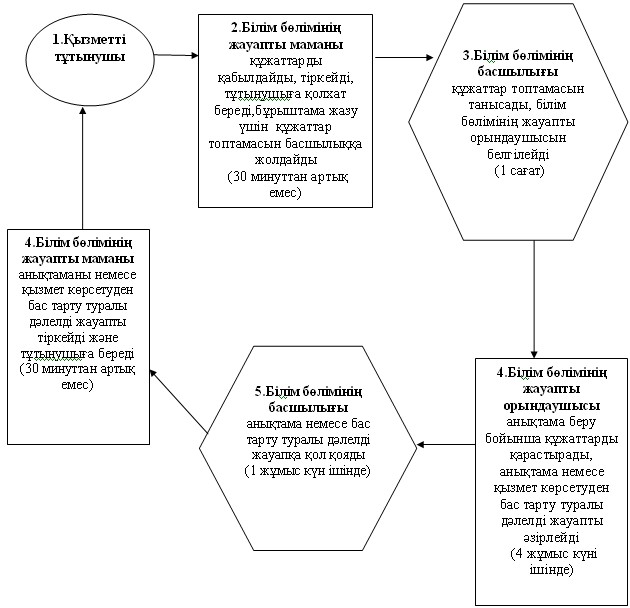  

      2-сызба Қызмет тұтынушының ХҚКО жүгінгендегі ҚФБ іс-      әрекеттерінің сипаттамасы



 

 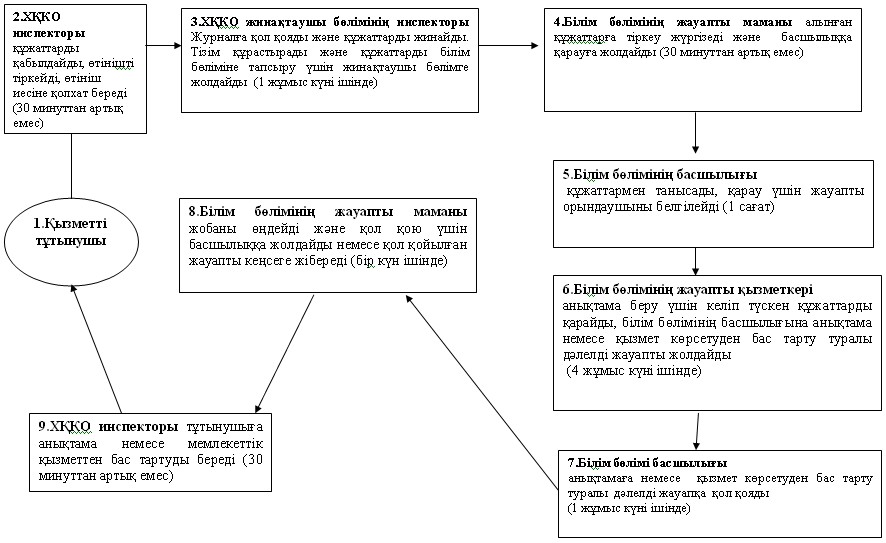  «Кәмелетке толмаған балаға тиесілі тұрғын үй кепілдігімен несие ресімдеу үшін банктерге рұқсаттар беру» мемлекеттік қызмет регламенті 1. Негізгі ұғымдар      1. Осы «Кәмелетке толмаған балаға тиесілі тұрғын үй кепілдігімен несие ресімдеу үшін банктерге рұқсаттар беру» мемлекеттік қызмет Регламентінде (бұдан әрі – Регламент) мынадай ұғымдар қолданылады:

      1) білім бөлімі – «Тимирязев ауданының білім бөлімі» мемлекеттік мекемесі;

      2) білім бөлімінің басшылығы – «Тимирязев ауданының білім бөлімі» мемлекеттік мекемесінің басшылығы;

      3) білім бөлімінің жауапты орындаушы – лауазымдық нұсқаулыққа сәйкес міндеттер жүктелген «Тимирязев ауданының білім бөлімі» мемлекеттік мекемесінің маманы;

      4) тұтынушы – жеке тұлға;

      5) ХҚКО жинақтаушы бөлімінің инспекторы – құжаттар жинауды және оларды білім бөліміне тапсыруды жүзеге асыратын Халыққа қызмет көрсету орталығының қызметкері.

      6) ХҚКО инспекторы – тұтынушының өтініші, сондай-ақ құжаттарын қабылдайтын Халыққа қызмет көрсету орталығының қызметкері;

      7) ХҚКО – Халыққа қызмет көрсету орталығы.

  

2. Жалпы ережелер      2. Осы Регламент «Әкімшілік рәсімдер туралы» Қазақстан Республикасының 2000 жылғы 27 қарашадағы Заңы 9-1 бабының 4 тармағына сәйкес әзірленді.



      3. Мемлекеттік қызмет білім бөлімімен, сондай-ақ осы Регламенттің 1, 2 қосымшаларына сәйкес баламалы негізде ХҚКО арқылы көрсетіледі.



      4. Көрсетілетін мемлекеттік қызмет түрі: автоматтандырылмаған.



      5. Мемлекеттік қызмет тегін көрсетеледі.



      6. Мемлекеттік қызмет Қазақстан Республикасы Азаматтық кодексінің 22-24 баптары, «Тұрғын үй қатынастары туралы» Қазақстан Республикасының 1997 жылғы 16 сәуірдегі Заңының 13 бабы 3 тармағы, «Неке (ерлі-зайыптылық) және отбасы туралы» Қазақстан Республикасының 2011 жылғы 26 желтоқсандағы Кодексінің 66, 128 баптары, Қазақстан Республикасы Үкіметінің 2010 жылғы 26 ақпандағы № 140 қаулысымен бекітілген «Кәмелетке толмаған балаға тиесілі тұрғын үй кепілдігімен несие ресімдеу үшін банктерге рұқсат беру» мемлекеттік қызмет стандарты негізінде көрсетіледі.



      7. Көрсетілетін мемлекеттік қызметтің аяқталу нәтижесі осы Регламенттің 3 қосымшасына сәйкес кәмелетке толмаған балаға тиесілі тұрғын үй кепілдігімен несие ресімдеу үшін банктерге анықтама беру (бұдан әрі – анықтама) немесе қызмет беруден дәлелді бас тарту туралы жауап болып табылады.

  

3. Мемлекеттік қызмет көрсету тәртібіне қойылатын талаптар      8. Мемлекеттік қызмет көрсету мәселелері бойынша, сонымен қатар мемлекеттік қызмет көрсету барысы туралы толық ақпарат осы Регламенттің 1 және 2 қосымшасында көрсетілген мекенжайлардағы білім бөлімі мен ХҚКО фойелерінде орналасқан стендтерінде, сондай-ақ білім бөлімінің timyrroo66@mail.ru, ХҚКО-ның timiryazevo@mail.ru интернет – ресурсында орналастырылған.



      9. ХҚКО және білім бөлімінде мемлекеттік қызмет көрсету мерзімдері:

      1) осы Регламенттің 13 тармағында көрсетілген қажетті құжаттарды тұтынушы тапсырған сәттен мемлекеттік қызмет көрсету мерзімі (құжаттарды қабылдау және тапсыру күндері мемлекеттік қызмет көрсету мерзіміне кірмейді) 5 жұмыс күнін құрайды.

      2) өтініш беруші жүгінген күні орында көрсетілетін мемлекеттік қызметті алуға дейінгі күту уақыты 30 минуттан аспауы тиіс;

      3) өтініш беруші жүгінген күні орында көрсетілетін мемлекеттік қызметті алушыға қызмет көрсетудің шекті уақыты 30 минуттан аспауы тиіс.



      10. Мемлекеттік қызмет көрсетуді тоқтату немесе мемлекеттік қызмет көрсетуден бас тартуға негіз болып табылады:

      1) білім бөліміне жүгінгенде – осы Регламенттің 13 тармағында көрсетілген құжаттардың біреуін тұтынушы тарапынан ұсынылмауы;

      2) ХҚКО-на жүгінгенде - осы Регламенттің 13 тармағында аталған құжаттар топтамасын толық ұсынбаған жағдайда, құжаттар топтамасын алған соң бір жұмыс күні ішінде оларды бас тарту себебінің жазба негіздемесімен ХҚКО-на қайтарады.



      11. Тұтынушыға мемлекеттік қызмет алу үшін барлық қажетті құжаттарды тапсырғанда беріледі:

      1) білім бөліміне жүгінгенде – тұтынушының мемлекеттік қызмет алған мерзімі көрсетілген барлық құжаттарын алғаны туралы қолхат;

      2) ХҚКО-на жүгінгенде - осы аталған сәйкесінше құжаттар тапсырылғандығы туралы қолхат:

      1) сұрау салуды қабылдау нөмірі мен датасы;

      2) сұралатын мемлекеттік қызмет түрі;

      3) қоса берілген құжаттар саны мен атаулары;

      4) құжаттарды беру датасы, уақыты және орны;

      5) құжаттарды ресімдеуге өтінішті қабылдаған ХҚКО инспекторының

      тегі, аты, әкесінің аты көрсетілген.

      Білім бөліміне жүгінген сәтте тұтынушыға көрсетілген қызметтің нәтижесін жеткізу мына түрде жүзеге асырылады: тұтынушы жеке жүгінгенде ғана анықтама беріледі.

      Егер тұтынушы құжаттарын алуға білім бөліміне мерзімінде жүгінбеген жағдайда, қаралған құжаттар мен дайын анықтамалар екі ай бойы сақталады.

      ХҚКО жүгінген кезде – анықтама тұтынушы жеке жүгінген кезде беріледі.



      12. Мемлекеттік қызмет алу үшін тұтынушыдан өтініш алған мерзімнен бастап және мемлекеттік қызмет нәтижесін беруге дейінгі мемлекеттік қызмет көрсету кезеңдері:

      білім бөлімі арқылы:

      1) тұтынушы білім бөлімінің жауапты маманына анықтама беру жөнінде өтініш береді, білім бөлімінің жауапты маман өтінішті тіркейді және мемлекеттік қызмет көрсетудің күні көрсетілген тұтынушыға мемлекеттік қызмет алуға берілген құжаттарды қабылдағаны туралы қолхат береді және құжаттарды білім бөлімі басшылығына қарауға тапсырады;

      2) білім бөлімінің басшылығы келіп түскен құжаттармен танысады, жауапты орындаушыны анықтайды, бұрыштама жазады және құжаттарды жауапты орындаушыға жібереді;

      3) білім бөлімінің жауапты орындаушысы келіп түскен құжаттарды қарайды, кәмелетке толмаған балаға тиесілі тұрғын үй кепілдігімен несие ресімдеу үшін банктерге рұқсат алуға анықтама немесе бас тарту туралы дәлелді жауапты дайындайды, басшылыққа қол қоюға жібереді;

      4) білім бөлімінің басшылығы анықтаманы немесе қызмет көрсетуден бас тарту туралы дәлелді жауапты қарайды, құжаттарға қол қояды;

      5) білім бөлімінің жауапты маманы тұтынушыға анықтама немесе қызмет көрсетуден бас тарту туралы дәлелді жауап береді.

      ХҚКО арқылы:

      тұтынушы ХҚКО-на анықтама алу үшін өтініш береді;

      1) ХҚКО-ң инспекторы өтінішті тіркейді, тұтынушыға сәйкесінше құжаттарды қабылдағаны туралы қолхат береді және құжаттарды ХҚКО-ң жинақтаубөлімінің инспекторына тапсырады;

      2) ХҚКО-ң жинақтау бөлімінің инспекторы құжаттарды жинастырып, тізім құрады, құжаттарды білім бөліміне жібереді;

      3) білім бөлімінің жауапты орындаушысы келіп түскен құжаттарды тіркейді және оларды білім бөлімінің басшылығына қарауға тапсырады;

      4) білім бөлімінің басшылығы келіп түскен құжаттармен танысады, жауапты орындаушыны белгілейді, бұрыштама жазады және білім бөлімінің жауапты орындаушысына жібереді;

      5) білім бөлімінің жауапты орындаушысы анықтама алу үшін келіп түскен құжаттарды қарап, кәмелетке толмаған балаға тиесілі тұрғын үй кепілдігімен несие ресімдеу үшін банктерге рұқсат алуға анықтама немесе бас тарту туралы дәлелді жауап дайындайды, қол қою үшін білім бөлімінің басшылығына жолдайды;

      6) білім бөлімінің басшылығы анықтаманы немесе қызмет көрсетуден бас тарту туралы дәлелді жауапты қарайды, қол қояды және жауапты маманға тапсырады;

      7) білім бөлімінің жауапты маманы анықтаманы немесе қызмет көрсетуден бас тарту туралы дәлелді жауапты тіркейді және мемлекеттік қызмет көрсетудің нәтижесін ХҚКО-на жібереді;

      8) ХҚКО инспекторы тұтынушыға анықтама немесе қызмет көрсетуден бас тарту туралы дәлелді жауап береді;

  

4. Мемлекеттік қызмет көрсету процесінде іс-әрекеттер (өзара әрекеттесу) тәртібін сипаттау      13. Мемлекеттік қызмет алу үшін тұтынушыға білім бөліміне және ХҚКО мынадай құжаттарды тапсыру қажет:

      1) осы Регламенттің 4 қосымшасына сәйкес кәмелетке толмаған баланың екі ата-анасының (ерлі-зайыптылардың) немесе оларды алмастыратын адамдардың (қамқоршылар (қорғаншылар), патронат тәрбиешілер) өтініші;

      2) банк алдында міндеттерін тиісінше орындамаған жағдайда кепілді мүлікті беру туралы екі ата-анасының (ерлі-зайыптылардың) немесе оларды алмастыратын адамдардың (қамқоршылар (қорғаншылар), патронат тәрбиешілер) нотариалдық куәландырған өтініші, кепілді мүлікті беру туралы жақын туыстарының нотариалдық расталған өтініші;

      3) жылжымайтын мүлік құжаттарының түпнұсқалары мен көшірмелері (пәтер, үй, саяжай, жер телімі және т.б. (шарт, жылжымайтын мүлік құқықтарын мемлекеттік тіркеу туралы куәлік, мүліктің техникалық паспорты, тұрғылықты орны бойынша тіркелуін растайтын құжат (мекенжай анықтамасы, село және/немесе ауыл әкімдерінің анықтамасы);

      4) кәмелетке толмаған балаларға қатысты екі ата-анасының (ерлі-зайыптылардың) немесе оларды алмастыратын адамдардың (қамқоршылар (қорғаншылар), патронат тәрбиешілер) жеке куәліктерінің түпнұсқалары мен көшірмелері;

      5) баланың (балалардың) туу туралы куәлігінің түпнұсқалары мен көшірмелері;

      6) неке туралы куәліктің түпнұсқасы мен көшірмесі;

      7) басқа да құжаттардың түпнұсқалары мен көшірмелері (некені бұзу туралы, қайтыс болуы туралы куәлік, некеге тұрмағандығын растайтын құжат, № 4 нысан бойынша анықтама (бала некеден тыс туылған жағдайда);

      8) ерлі-зайыптылардың біреуі болмаған жағдайда, оның мәміле ресімдеуді жасауға нотариуспен расталған сенімхаты.

      Салыстыра тексеру үшін құжаттардың түпнұсқалары көшірмелерімен қоса беріледі, олар кейін тұтынушыға қайтарылады.



      14. Мемлекеттік қызмет көрсету процесіне мынадай құрылымдық-функционалдық бірліктер (бұдан әрі – ҚФБ) қатыстырылады:

      1) ХҚКО инспекторы;

      2) ХҚКО жинақтаушы бөлімінің инспекторы;

      3) білім бөлімінің жауапты маманы

      4) білім бөлімінің жауапты орындаушысы;

      5) білім бөлімінің басшылығы. 



      15. Әр ҚФБ әкімшілік әрекеттерінің (процедураларының) бірізділігі мен өзара әрекетін мәтіндік кестелік сипаттау әр әкімшілік әрекеттің (процедураның) орындалу мерзімін көрсетумен осы Регламенттің 5 қосымшасында келтірілген.



      16. Мемлекеттік қызмет көрсету және ҚФБ процесіндегі әкімшілік әрекеттердің қисынды бірізділігі арасындағы өзара әрекетті көрсететін сызба осы Регламенттің 6 қосымшасында келтірілген.

  

5. Мемлекеттік қызмет көрсететін лауазымды тұлғалардың жауапкершілігі      17. Мемлекеттік қызмет көрсету процесіне қатысушылар (әрі қарай – лауазымды тұлғалар) білім бөлімі және ХҚКО-ң лауазымды тұлғалары мен басшылары мемлекеттік қызмет көрсетуге жауапт тұлға болып табылады.

      Лауазымды тұлғалар мемлекеттік қызметті сапалы және тиімді көрсетуге, сонымен қатар Қазақстан Республикасының заңнамасында қарастырылған тәртібінде белгіленген мерзімде мемлекеттік қызмет көрсетуді жүзеге асыруға, мемлекеттік қызмет көрсету барысындағы олармен қабылданатын шешімдерге және әрекеттерге (әрекетсіздік) жауап береді.

  Мемлекеттік қызмет көрсету бойынша білім бөлімі

  Мемлекеттік қызмет көрсету бойынша халыққа      қызмет көрсету орталығы

 

        «Тимирязев ауданының білім бөлімі» мемлекеттік мекемесі

      Қамқорлық және қорғаншылық органдарының функцияларын өзіне қамтитын «Тимирязев ауданының білім бөлімі» мемлекеттік мекемесі Қазақстан Республикасы Азаматтық кодексінің 22-24 баптарына, «Тұрғын үй қатынастары туралы» Қазақстан Республикасы Заңының 13 бабының 3 тармағына, «Неке (ерлі-зайыптылық) және отбасы туралы» Қазақстан Республикасының 2011 жылғы 26 желтоқсандағы Кодексінің 66, 128 баптарына сәйкес кәмелетке толмаған балалар мүддесіне әрекет ететін

       ___________________________________________________________________

       ___________________________________________________________________

       ___________________________________________________________________

       ___________________________________________________________________

       ___________________________________________________________ мекен-жайы бойынша № __ үй, № __ пәтерді ______________________рұқсат береді.

      Тимирязев ауданының білім бөлімі

       бастығының орынбасары __________ ____________

       қолы (аты-жөні)

      М.О.

        «Тимирязев ауданының білім бөлімі» мемлекеттік мекесмесі _________________________________________

      ерлі-зайыпты (Т.А.Ә., толық, қысқартусыз,

      жеке басын куәландыратын құжат бойынша дәл)

       _________________________________________

      мекен-жайында тұратын, телефоны

       __________________________________________

       __________________________________________

       Өтініш

       Сізден _______________________________ мекен-жайында орналасқан пәтерді ___________ ___________________ мерзімге несие алу үшін кепілге қоюға рұқсат беруіңізді сұраймыз.

       Балаларымыз:

      1. _____________________________________________________________

       2. ______________________________________________________________

       3. ______________________________________________________________

      (балалардың Т.А.Ә., туған жылы, туу туралы куәліктің № көрсетіледі, 10 жастан асқан балалар қолдарын қояды, «келісемін» деген сөзді жазады) 

       Әкесі туралы мәліметтер ___________________________________

      (Т.А.Ә., жеке куәліктің №, кім және қашан берді)

       ________________________________ қолы___________________________

       Шешесі туралы мәліметтер _________________________________

      (Т.А.Ә., жеке куәліктің №, кім және қашан берді)

       _______________________________ қолы ______________________

       Банктен келген хаттың №_______________________________________ 

       Тұрғын үйден айырылған жағдайда балалар (қосымша алаңның мекен-жайы немесе балаларды өзіне алуға келісетін жақын туыстардың мекен-жайлары көрсетіледі) мекен-жайында тұрады, «келешекте балаларды тұрғын үйсіз қалдырмауға міндеттенеміз» деген үзінді өз қолымен жазылады _____________________________________________

       Күні «__» ____ ____ жыл Ерлі-зайыптылардың қолдары _______________

  Әрбір ҚФЕ әкімшілік әрекеттердің (шаралардың) бірізділігі мен өзара әрекеттерін мәтіндік кестелік сипаттау 1-кесте. Білім бөлімі арқылы ҚФБ іс-әрекеттерін сипаттау

       продолжение

 

  

2 кесте. ХҚКО арқылы ҚФБ әрекеттерін сипаттау

  

Пайдалану нұсқалары. Негізгі процесс

  

Пайдалану нұсқалары. Баламалы процесс

  Мемлекеттік қызмет көрсету және ҚФБ процесіндегі әкімшілік әрекеттердің қисынды бірізділігі арасындағы өзара әрекеттесуді бейнелейтін сызбалар 1-сызба. Қызмет тұтынушының білім бөліміне жүгінгендегі ҚФБ іс - әрекеттерінің сипаттамасы

 



            2-сызба Қызмет тұтынушының ХҚКО жүгінгендегі ҚФБ іс-

 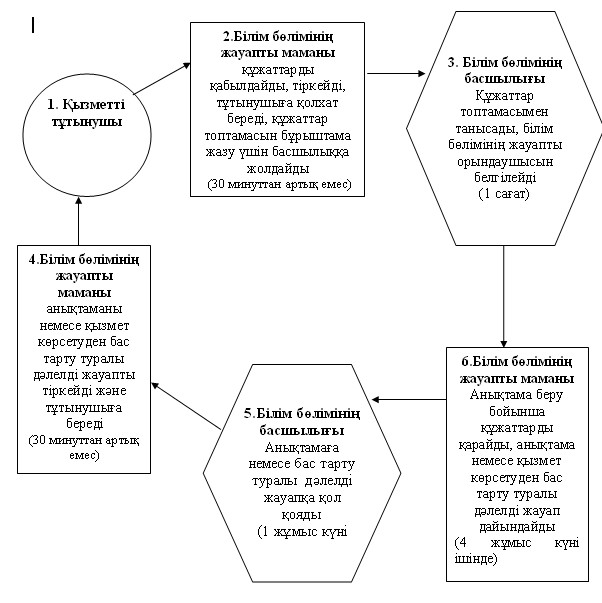  әрекеттерінің сипаттамасы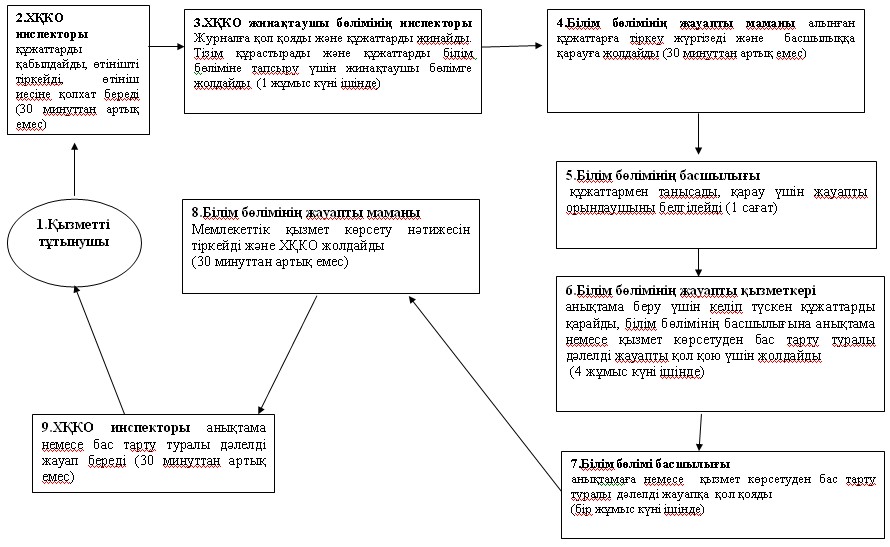  «Жетімдерді, ата-анасының қамқорлығынсыз қалған балаларды әлеуметтік қамсыздандыруға арналған құжаттарды ресімдеу» мемлекеттік қызмет регламенті 1. Негізгі ұғымдар      1. Осы «Жетімдерді, ата-анасының қамқорлығынсыз қалған балаларды әлеуметтік қамсыздандыруға арналған құжаттарды ресімдеу» мемлекеттік қызмет Регламентінде (бұдан әрі – Регламент) мынадай ұғымдар қолданылады:

      1) білім бөлімі – «Тимирязев ауданының білім бөлімі» мемлекеттік мекемесі;

      2) білім бөлімінің басшылығы – «Тимирязев ауданының білім бөлімі» мемлекеттік мекемесінің басшылығы;

      3) білім бөлімінің жауапты орындаушы – лауазымдық нұсқаулыққа сәйкес міндеттер жүктелген «Тимирязев ауданының білім бөлімі» мемлекеттік мекемесінің маманы;

      4) тұтынушы – жеке тұлға.

  

2. Жалпы ережелер      2. Осы Регламент «Әкімшілік рәсімдер туралы» Қазақстан Республикасының 2000 жылғы 27 қарашадағы Заңының 9-1 бабы 4 тармағына сәйкес әзірленді.



      3. Мемлекеттік қызмет осы Регламенттің 1 қосымшасына сәйкес білім бөлімімен көрсетіледі.



      4. Көрсетілетін мемлекеттік қызмет түрі: автоматтандырылмаған.



      5. Мемлекеттік қызмет тегін көрсетіледі.



      6. Мемлекеттік қызмет «Неке (ерлі-зайыптылық) және отбасы туралы» Қазақстан Республикасының 2011 жылғы 26 желтоқсандағы Кодексінің 115-125 баптары, Қазақстан Республикасы Үкіметінің 2010 жылғы 26 ақпандағы № 140 қаулысымен бекітілген «Ата-ана қамқорынсыз қалған жетім балаларды әлеуметтік қамсыздандыруға арналған құжаттарды ресімдеу» мемлекеттік қызмет стандарты негізінде көрсетіледі.



      7. Көрсетілетін мемлекеттік қызметтің аяқталу нәтижесі осы Регламенттің 2 қосымшасына сәйкес ата-ана қамқорынсыз қалған жетім балаларды әлеуметтік қамсыздандыруға арналған құжаттарды ресімдеу (бұдан әрі – үзінді) немесе қызмет беруден дәлелді бас тарту туралы жауап болып табылады. Жетімдерді, ата-анасының қамқорлығынсыз қалған балаларды.

  

3. Мемлекеттік қызмет көрсету тәртібіне қойылатын талаптар      8. Мемлекеттік қызмет көрсету мәселелері бойынша, сонымен қатар мемлекеттік қызмет көрсету барысы туралы толық ақпарат осы Регламенттің 1 қосымшасында көрсетілген мекенжайдағы білім бөлімі мен ХҚКО фойелерінде орналасқан стендтерінде, сондай-ақ білім бөлімінің timyrroo66@mail.ru, ХҚКО-ның timiryazevo@mail.ru интернет – ресурсында орналастырылған.



      9. Мемлекеттік қызмет көрсету мерзімі:

      1) осы Регламенттің 13 тармағында көрсетілген қажетті құжаттарды тұтынушы тапсырған сәттен (құжаттарды қабылдау және тапсыру күндері мемлекеттік қызмет көрсету мерзіміне кірмейді) 5 жұмыс күнін құрайды.

      2) өтініш беруші жүгінген күні орында көрсетілетін мемлекеттік қызметті алуға дейінгі күту уақыты 30 минуттан аспауы тиіс;

      3) өтініш беруші жүгінген күні орында көрсетілетін мемлекеттік қызметті алушыға қызмет көрсетудің шекті уақыты 30 минуттан аспауы тиіс.



      10. Білім бөліміне тұтынушы осы Регламенттің 13 тармағында көрсетілген құжаттардың бірін ұсынбаған жағдайда, мемлекеттік қызмет көрсетуден бас тартуы мүмкін.



      11. Мемлекеттік қызмет алу үшін тұтынушыдан өтініш алған мерзімнен бастап және білім бөлімі арқылы мемлекеттік қызмет нәтижесін беруге дейінгі мемлекеттік қызмет көрсету кезеңдері:

      1) тұтынушы білім бөлімінің жауапты маманына үзінді беру жөнінде өтініш береді, білім бөлімінің жауапты маманы өтінішті тіркейді және тұтынушыға мемлекеттік қызмет алу үшін барлық құжаттарды қабылдағаны туралы мемлекеттік қызмет көрсетудің күні көрсетілген қолхат береді және құжаттарды білім бөлімінің басшылығына қарауға тапсырады;

      2) білім бөлімінің басшылығы келіп түскен құжаттармен танысады, жауапты орындаушыны белгілейді, бұрыштама салады және құжаттарды жауапты орындаушыға жібереді;

      3) білім бөлімінің жауапты орындаушысы келіп түскен құжаттарды қарап, кәмелетке жасқа толмаған балаларға тиесілі мүлігімен, ата-ана қамқорынсыз қалған жетім балаларды әлеуметтік қамсыздандыруға арналған құжаттарды ресімдеуге үзінді немесе бас тарту туралы дәлелді жауапты дайындайды, басшылыққа қол қоюға жібереді;

      4) білім бөлімі басшылығы анықтаманы немесе қызмет көрсетуден бас тарту туралы дәлелді жауапты қарайды және құжаттарға қол қояды;

      5) білім бөлімінің жауапты орындаушысы үзіндіні немесе бас тарту туралы дәлелді жауапты тіркейді және тұтынушыға береді.



      12. Білім бөлімінде мемлекеттік қызмет көрсету үшін құжаттарды қабылдауды жүзеге асыратын тұлғаның ең төмен саны бір қызметкерді құрайды.

  

4. Мемлекеттік қызмет көрсету процесінде әрекеттер (өзара әрекеттесу) тәртібін сипаттау      13. Мемлекеттік қызметті алу үшін тұтынушы білім бөліміне мынадай құжаттарды тапсыруы тиіс:

      1) жеке тұлғаның білім бөлімі басшысының атына өзінің қорғаншы (қамқоршы) болуға ниеті туралы өтініші еркін түрде ресімделеді;

      2) егер қамқоршы (қорғаншы) болуға ниет білдірген адам некеде тұрған жағдайда, жұбайының (зайыбының) нотариалдық түрде расталған келісімі;

      3) егер тұлға қамқоршы (қорғаншы), тәрбиеші болуға ниет білдірген адам некеде тұрған жағдайда өтініш берушінің және жұбайының (зайыбының) жеке куәлігінің түпнұсқасы мен көшірмесі;

      4) осы Регламенттің 3 қосымшасына сәйкес қамқоршы (қорғаншы), тәрбиеші болуға ниет білдірген адам некеде тұрған жағдайда қорғаншы (қамқоршы) болуға ниет білдірген адамның және жұбайының (зайыбының) денсаулық жағдайы туралы медициналық қорытынды;

      5) егер өтініш беруші некеде тұрмаған жағдайда нотариалдық расталған анықтама;

      6) өтініш берушінің өмірбаяны еркін түрде ресімделеді;

      7) өтініш берушіге жұмыс орнынан берілген мінездеме;

      8) жұмыс орнынан анықтама;

      9) еңбекақысы туралы анықтама;

      10) тұрғылықты жерінен анықтама;

      11) тұрақты тұрғын орны бойынша тіркеуді растайтын құжат (мекенжайы анықтамасы немесе село/ауыл әкімдерінің анықтамасы);

      12) неке туралы куәлік (көшірмесі);

      13) өтініш беруші мен оның жұбайының (зайыбының) сотталмағаны туралы анықтама.

      Аталған құжаттарды тапсырғаннан кейін баланы тәрбиелеуге үміткер тұлғаның тұрғын үй-тұрмыстық жағдайына тексеру жүргізіледі, оның қорытындысы бойынша акт дайындалады.

      Бұдан басқа, заңнамаға сәйкес қамқорлыққа (қорғаншылыққа) берілетін әр бала үшін қамқорлық (қорғаншылық) ресімдеуге ниет білдірген адам мынадай құжаттарды ұсынады:

      1) мектеп әкімшілігімен расталған баланың келісімі (егер бала 10 жастан асса);

      2) баланың туу туралы куәлігі;

      3) баланың денсаулық жағдайы туралы медициналық анықтама және баланың даму тарихынан үзінді;

      4) ата-анасы туралы құжаттар (қайтыс болуы туралы куәліктің көшірмесі, сот үкімі немесе шешімі, ата-анасының ауруы немесе іздестірілуі туралы анықтама, бала некеде тумаған жағдайда № 4 нысандағы анықтама және баланың ата-ана қамқорлығын жоғалтқанын растайтын басқа да құжаттар);

      5) баланың оқу орнынан анықтама;

      6) зейнетақы алатын балаларға зейнетақы кітапшасы, алименттер өндіріп алу туралы сот шешімінің көшірмесі;

      7) аға-інілері мен апа - сіңлілері және олардың орналасқан жерлері туралы анықтама;

      8) тұрғын үйінің бар немесе жоқ екендігі туралы құжаттар.

      Салыстырып тексеру үшін құжаттардың түпнұсқалары көшірмелерімен қоса беріледі, олар кейін тұтынушыға қайтарылады.



      14. Мемлекеттік қызмет көрсету процесіне мынадай құрылымдық - функционалдық бірліктер (бұдан әрі – ҚФБ) қатыстырылады:

      1) білім бөлімінің жауапты маманы;

      2) білім бөлімінің жауапты орындаушысы;

      3) білім бөлімінің басшылығы.



      15. Әр ҚФБ әкімшілік әрекеттерінің (процедураларының) бірізділігі мен өзара әрекетін мәтіндік кестелік сипаттау әр әкімшілік әрекеттің (процедураның) орындалу мерзімін көрсетумен осы Регламенттің 4 қосымшасында келтірілген.



      16. Мемлекеттік қызмет көрсету және ҚФБ процесіндегі әкімшілік әрекеттердің қисынды бірізділігі арасындағы өзара әрекетті көрсететін сызба осы Регламенттің 5 қосымшасында келтірілген.

  

5. Мемлекеттік қызметті көрсететін лауазымдық тұлғалардың жауапкершілігі      17. Мемлекеттік қызмет көрсету процесіне қатысушылар (әрі қарай – лауазымды тұлғалар) білім бөлімінің лауазымды тұлғалары мен басшылары мемлекеттік қызмет көрсетуге жауапты тұлға болып табылады. Лауазымды тұлғалар мемлекеттік қызметті сапалы және тиімді көрсетуге, сонымен қатар Қазақстан Республикасының заңнамасында қарастырылған тәртібінде белгіленген мерзімде мемлекеттік қызмет көрсетуді жүзеге асыруға, мемлекеттік қызмет көрсету барысындағы олармен қабылданатын шешімдерге және әрекеттерге (әрекетсіздік) жауап береді.

  Мемлекеттік қызмет көрсету бойынша білім бөлімі

        Тимирязев ауданының әкімдігінің қаулысына 

      қосымшадан үзінді

       Тимирязев с. №_______ 20__ жылғы «__»_______

      Қамқорлық (қорғаншылық) белгілеу туралы

       «Неке (ерлі-зайыптылық) және отбасы туралы» Қазақстан Республикасының 2011 жылғы 26 желтоқсан Кодексінің 119-бабына сәйкес, (Т.А.Ә.)__________ өтініші және Тимирязев ауданының білім бөлімі құжаттары негізінде аудан әкімдігі ҚАУЛЫ ЕТЕДІ:

      1. Қосымшаға сәйкес, ата-ана қамқорынсыз қалған кәмелетке толмаған балаларға қамқорлық (қорғаншылық) белгіленсін

 

        2. Қолда бар тұрғын үй ____________________________ бекітіліп берілсін.

       Тимирязев ауданының әкімі ______________ ________________

      қолы аты-жөні

      М.О.

        Жолдама

       Қамқоршының (бала асырап алушының) денсаулық жағдайы 

      туралы қорытынды

       Т.А.Ә. _______________________________________________________

      Туған жылы ___________________________________________________

      Үйінің мекен-жайы ____________________________________________

      Психиатр _____________________________________________________

      Нарколог _____________________________________________________

      Кеуде қуысының рентгеноскопиясы ______________________________

      Терапевт _____________________________________________________

      Қорытынды ____________________________________________________

  Әрбір ҚФЕ әкімшілік әрекеттердің (шаралардың) бірізділігі мен өзара әрекеттерін мәтіндік кестелік сипаттау 1-кесте. Білім бөлімі арқылы ҚФБ іс-әрекеттерін сипаттау

       продолжение

 

  

Пайдалану нұсқалары. Негізгі процесс

  

Пайдалану нұсқалары. Балама процесс

  Мемлекеттік қызмет көрсету және ҚФБ процесіндегі әкімшілік әрекеттердің қисынды бірізділігі арасындағы өзара әрекеттесуді бейнелейтін сызбалар Қызмет тұтынушының білім бөліміне жүгінгендегі ҚФБ іс - әрекеттерінің сипаттамасы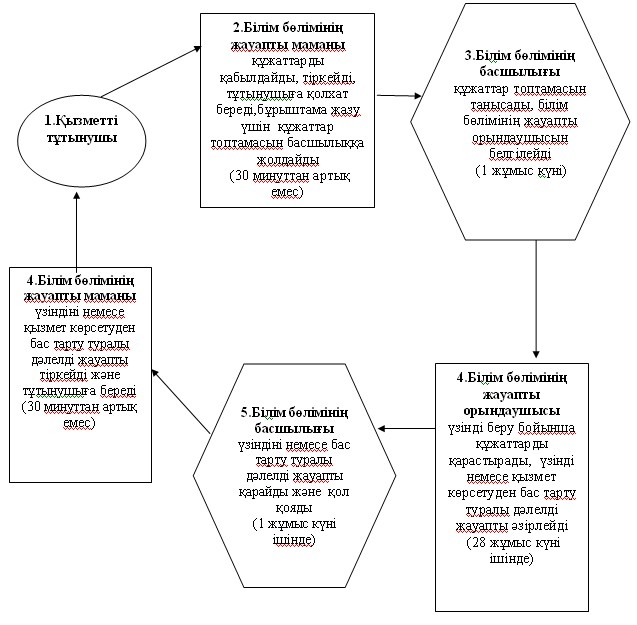  «Қорғаншылық және қамқоршылық жөнінде анықтамалар беру» мемлекеттік қызмет регламенті 1. Негізгі ұғымдар      1. Осы «Қорғаншылық және қамқоршылық жөнінде анықтамалар беру» мемлекеттік қызмет Регламентінде (бұдан әрі – Регламент) мынадай ұғымдар қолданылады:

      1) білім бөлімі – «Тимирязев ауданының білім бөлімі» мемлекеттік мекемесі;

      2) білім бөлімінің басшылығы – «Тимирязев ауданының білім бөлімі» мемлекеттік мекемесінің басшылығы;

      3) білім бөлімінің жауапты орындаушысы – лауазымдық нұсқаулыққа сәйкес міндеттер жүктелген «Тимирязев ауданының білім бөлімі» мемлекеттік мекемесінің маманы;

      4) тұтынушы – жеке тұлға;

      5) ХҚКО жинақтаушы бөлімінің инспекторы – құжаттар жинауды және оларды білім бөліміне тапсыруды жүзеге асыратын Орталықтың қызметкері.

      6) ХҚКО инспекторы – тұтынушының өтініші, сондай-ақ құжаттарын қабылдауды жүзеге асыратын Орталықтың қызметкері;

      7) ХҚКО – Халыққа қызмет көрсету орталығы.

  

2. Жалпы ережелер      2. Осы Регламент «Әкімшілік рәсімдер туралы» Қазақстан Республикасының 2000 жылғы 27 қарашадағы Заңы 9-1-бабының 4-тармағына сәйкес әзірленді.



      3. Мемлекеттік қызмет «Тимирязев ауданының білім бөлімі» мемлекеттік мекемесімен (бұдан әрі – білім бөлімі), сонымен қатар осы Регламенттің 1,2 қосымшаларына сәйкес тұтынушылардың мекенжайы бойынша Солтүстік Қазақстан облысы бойынша «Халыққа қызмет көрсету орталығы» республикалық мемлекеттік кәсіпорын филиалының Тимирязев ауданының бөлімі - тұрғылықты орны бойынша ХҚКО-мен арқылы көрсетіледі.



      4. Көрсетілетін мемлекеттік қызмет түрі: автоматтандырылмаған.



      5. Мемлекеттік қызмет тегін көрсетіледі.



      6. Мемлекеттік қызмет Қазақстан Республикасы Азаматтық кодексінің 22-24 баптары, «Тұрғын үй қатынастары туралы» Қазақстан Республикасының 1997 жылғы 16 сәуірдегі Заңының 13 бабы 3 тармағы, «Неке (ерлі-зайыптылық) және отбасы туралы» Қазақстан Республикасының 2011 жылғы 26 желтоқсандағы Кодексінің 66, 128 баптары және Қазақстан Республикасы Үкіметінің 2010 жылғы 26 ақпандағы № 140 қаулысымен бекітілген «Қамқорлық және қорғаншылық жөнінде анықтамалар беру» мемлекеттік қызмет стандарты негізінде көрсетіледі.



      7. Көрсетілетін мемлекеттік қызметтің аяқталу нәтижесі осы Регламенттің 3 қосымшасына сәйкес қамқорлық және қорғаншылық жөнінде анықтама беру (бұдан әрі – анықтама) немесе қызмет көрсетуден бас тарту туралы дәлелді жауап болып табылады.

  

3. Мемлекеттік қызмет көрсету тәртібіне қойылатын талаптар      8. Мемлекеттік қызмет көрсету мәселелері бойынша, сонымен қатар мемлекеттік қызмет көрсету барысы туралы толық ақпарат осы Регламенттің 1 және 2 қосымшасында көрсетілген мекенжайлардағы білім бөлімі мен ХҚКО фойелерінде орналасқан стендтерінде, сондай-ақ білім бөлімінің timyrroo66@mail.ru, ХҚКО-ның timiryazevo@mail.ru интернет – ресурсында орналастырылған.



      9.ХҚКО және білім бөлімінде мемлекеттік қызмет көрсету мерзімдері:

      1) осы Регламенттің 13 тармағында көрсетілген қажетті құжаттарды тұтынушы тапсырған сәттен мемлекеттік қызмет көрсету мерзімі (құжаттарды қабылдау және тапсыру күндері мемлекеттік қызмет көрсету мерзіміне кірмейді) 5 жұмыс күнін құрайды.

      2) өтініш беруші жүгінген күні орында көрсетілетін мемлекеттік қызметті алуға дейінгі күту уақыты 30 минуттан аспауы тиіс;

      3) өтініш беруші жүгінген күні орында көрсетілетін мемлекеттік қызметті алушыға қызмет көрсетудің шекті уақыты 30 минуттан аспауы тиіс.



      10. Мемлекеттік қызмет көрсетуді тоқтату немесе мемлекеттік қызмет көрсетуден бас тартуға негіз болып табылады:

      1) білім бөліміне жүгінгенде – осы Регламенттің 13 тармағында көрсетілген құжаттардың біреуін тұтынушы тарапынан ұсынылмауы;

      2) ХҚКО-на жүгінгенде - білім бөліміне жүгінгенде осы Регламенттің 13 тармағында аталған құжаттар пакетін толық ұсынбаған жағдайда, құжаттар пакетін алған соң бір жұмыс күні ішінде оларды бас тарту себебінің жазба негіздемесімен ХҚКО-на қайтарады.



      11. Тұтынушыға мемлекеттік қызмет алу үшін барлық қажетті құжаттарды тапсырғанда беріледі:

      1) білім бөліміне жүгінгенде – тұтынушымен мемлекеттік қызмет алған күнінен тұратын барлық құжаттарды алғандығы туралы қолхат;

      2) ХҚКО-на жүгінгенде - сәйкесінше құжаттар тапсырылғаны туралы қолхат:

      1) сұрау салуды қабылдау нөмірі мен датасы;

      2) сұралатын мемлекеттік қызмет түрі;

      3) қоса берілген құжаттар саны мен атаулары;

      4) құжаттарды беру датасы, уақыты және орны;

      5) құжаттарды ресімдеуге өтінішті қабылдаған ХҚКО инспекторының тегі, аты, әкесінің аты көрсетілген.

      Білім бөліміне жүгінген сәтте тұтынушыға көрсетілген қызметтің нәтижесін жеткізу мына түрде жүзеге асырылады: тұтынушы жеке жүгінгенде ғана анықтама беріледі.

      Егер тұтынушы құжаттарын алуға мерзімінде жүгінбеген жағдайда, білім бөлімі қаралған құжаттар мен дайын анықтамаларды екі ай бойына сақтайды.

      ХҚКО-на жүгінгенде – анықтама тұтынушы жеке жүгінгенде ғана беріледі.



      12. Мемлекеттік қызмет алу үшін тұтынушыдан өтініш алған мерзімнен бастап және мемлекеттік қызмет нәтижесін беруге дейінгі мемлекеттік қызмет көрсету кезеңдері:

      білім бөлімі арқылы:

      1) тұтынушы білім бөлімінің жауапты маманына анықтама беру жөнінде өтініш береді, білім бөлімінің жауапты маманы өтінішті тіркейді және мемлекеттік қызмет тұтынушыға құжатты алу датасынан тұратын мемлекеттік қызмет алу үшін барлық құжаттарды алғаны туралы қолхат береді және құжаттарды білім бөлімі басшылығына қарауға тапсырады;

      2) білім бөлімінің басшылығы келіп түскен құжаттармен танысады, жауапты орындаушыны белгілейді, бұрыштама салады және құжаттарды жауапты орындаушыға жібереді;

      3) білім бөлімінің жауапты орындаушысы келіп түскен құжаттарды қарап, қамқорлық және қорғаншылық жөнінде анықтама немесе, бас тарту туралы дәлелді жауапты дайындайды, оны басшылыққа қол қоюға жібереді; 4) білім бөлімі басшылығы анықтаманы немесе қызмет көрсетуден бас тарту туралы дәлелді жауапты қарайды, құжатқа қол қояды;

      5) білім бөлімінің жауапты орындаушысы тұтынушыға анықтама немесе қызмет көрсетуден бас тарту туралы дәлелді жауап береді.

      ХҚКО арқылы:

      тұтынушы ХҚКО-на анықтама беру туралы өтініш береді;

      1) ХҚКО-ң инспекторы өтінішті тіркейді, тұтынушыға сәйкесінше құжаттарды қабылдағаны туралы қолхат береді және құжаттарды ХҚКО-ң жинақтау орталығының инспекторына тапсырады;

      2) ХҚКО-ң жинақтау орталығының инспекторы құжаттарды жинастырып, тізім құрады, құжаттарды білім бөліміне жібереді;

      3) білім бөлімінің жауапты орындаушысы алынған құжаттарды тіркейді және оларды білім бөлімінің басшылығына қарауға тапсырады;

      4) білім бөлімінің басшылығы келіп түскен құжаттармен танысады, жауапты орындаушыны анықтайды, бұрыштама салады және білім бөлімінің жауапты орындаушысына жібереді;

      5) білім бөлімінің жауапты орындаушысы анықтама алу үшін келіп түскен құжаттарын қарап, қамқорлық және қорғаншылық жөнінде анықтама немесе қызмет көрсетуден бас тарту туралы дәлелді жауап дайындайды, оны білім бөлімінің басшылығына қол қою үшін жолдайды;

      6) білім бөлімі басшылығы анықтаманы немесе қызмет көрсетуден бас тарту туралы дәлелді жауапты қарайды, құжатқа қол қояды және жауапты орындаушыға тапсырады;

      7) білім бөлімінің жауапты орындаушысы мемлекеттік қызмет көрсетудің нәтижесін ХҚКО-на жібереді;

      8) ХҚКО инспекторы тұтынушыға анықтама немесе қызмет көрсетуден бас тарту туралы дәлелді жауап береді.

  

4. Мемлекеттік қызмет көрсету процесінде әрекеттер (өзара әрекеттесу) тәртібін сипаттау      13. Мемлекеттік қызмет алу үшін тұтынушы қажетті құжаттарды білім бөліміне және ХҚКО келесі құжаттарды тапсырады:

      1) қамқоршы (қорғаншы) тағайындау туралы жергілікті атқарушы органдары шешімінің көшірмесі;

      2) қамқоршының (қорғаншының) жеке куәлігінің түпнұсқасы мен көшірмесі;

      3) баланың жеке тұлғасын растайтын құжаттың түпнұсқасы мен көшірмесі;

      4) тұрғылықты орнынан анықтама.

      Салыстырып тексеру үшін құжаттардың түпнұсқалары көшірмелерімен қоса беріледі, олар кейін тұтынушыға қайтарылады.



      14. Мемлекеттік қызмет көрсету процесіне мынадай құрылымдық - функционалдық бірліктер (бұдан әрі – ҚФБ) қатыстырылады:

      1) ХҚКО инспекторы;

      2) ХҚКО жинақтаушы бөлімінің инспекторы;

      3) білім бөлімінің жауапты маманы;

      4) білім бөлімінің жауапты орындаушысы;

      5) білім бөлімінің басшылығы.



      15. Әр ҚФБ әкімшілік әрекеттерінің (процедураларының) бірізділігі мен өзара әрекетін мәтіндік кестелік сипаттау әр әкімшілік әрекеттің (процедураның) орындалу мерзімін көрсетумен осы Регламенттің 4 қосымшасында келтірілген.



      16. Мемлекеттік қызмет көрсету және ҚФБ процесіндегі әкімшілік әрекеттердің қисынды бірізділігі арасындағы өзара әрекетті көрсететін сызба осы Регламенттің 5 қосымшасында келтірілген.

  

5. Мемлекеттік қызмет көрсететін лауазымдық тұлғалардың жауапкершілігі      17. Мемлекеттік қызмет көрсету процесіне қатысушылар (әрі қарай – лауазымды тұлғалар) білім бөлімі және ХҚКО-ң лауазымды тұлғалары мен басшылары мемлекеттік қызмет көрсетуге жауапты тұлға болып табылады.

      Лауазымды тұлғалар мемлекеттік қызметті сапалы және тиімді көрсетуге, сонымен қатар Қазақстан Республикасының заңнамасында қарастырылған тәртібінде белгіленген мерзімде мемлекеттік қызмет көрсетуді жүзеге асыруға, мемлекеттік қызмет көрсету барысындағы олармен қабылданатын шешімдерге және әрекеттерге (әрекетсіздік) жауап береді.

  Мемлекеттік қызмет көрсету бойынша білім бөлімі

  Мемлекеттік қызмет көрсету бойынша халыққа қызмет көрсету орталығы

        № _________АНЫҚТАМ

       Осы анықтама _______________________________________ қаласы

       _________________________ көшесі,№__ үй, №__ пәтерде тұратын азамат (азаматша) _______________________________________________

       ол шын мәнінде (қала, аудан) әкімінің 200__ жылғы «__» _______ № ______ шешіміне сәйкес 19__ жылғы «__» _________ туылған __________________________________________________________________

      және оның мүлкіне (мүлкінің тізімдемесі істе тігулі, мүлкі жоқ) қорғаншы (қамқоршы) болып тағайындалды.

      Қорғаншыға (қамқоршыға) қамқорлыққа алынушыны тәрбиелеу, оқыту, қоғамдық пайдалы қызметке даярлау және оның жеке мүліктік құқықтарын қорғау және сақтау, сотта және барлық мемлекеттік мекемелерде арнайы өкілеттіксіз оның өкілі болу туралы міндеті жүктеледі.

      Тимирязев ауданының білім

       бөлімінің бастығы _______________ ____________________

       қолы аты-жөні

      М.О.

  Әрбір ҚФЕ әкімшілік әрекеттердің (шаралардың) бірізділігі мен өзара әрекеттерін мәтіндік кестелік сипаттау 1-кесте. Білім бөлімі арқылы ҚФБ іс-әрекеттерін сипаттау

       продолжение

 

  

2 кесте. ХҚКО арқылы ҚФБ әрекеттерін сипаттау

  

Пайдалану нұсқалары. Негізгі процесс

  

Пайдалану нұсқалары. Баламалы процесс

  Мемлекеттік қызмет көрсету және ҚФБ процесіндегі әкімшілік әрекеттердің қисынды бірізділігі арасындағы өзара әрекеттесуді бейнелейтін сызбалар 1-сызба Қызмет тұтынушының білім бөліміне жүгінгендегі ҚФБ іс - әрекеттерінің сипаттамасы

 



            2-сызба Қызмет тұтынушының ХҚКО жүгінгендегі ҚФБ іс-

 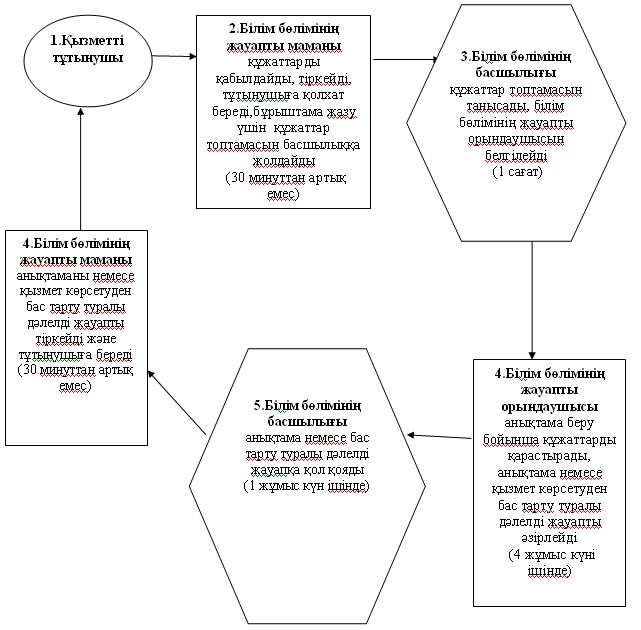  әрекеттерінің сипаттамасы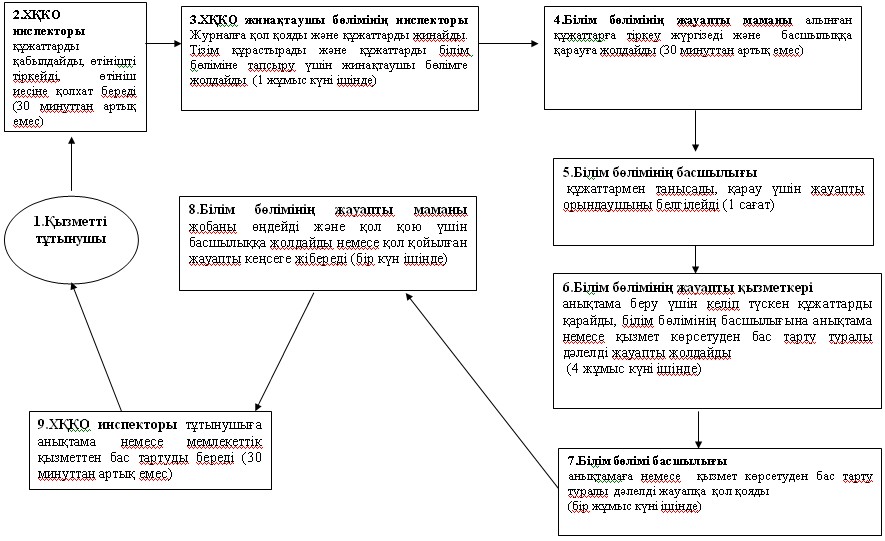 
					© 2012. Қазақстан Республикасы Әділет министрлігінің «Қазақстан Республикасының Заңнама және құқықтық ақпарат институты» ШЖҚ РМК
				      Аудан әкіміҚ. Қасенов

Тимирязев ауданы әкімдігінің 2012 жылғы 1 тамыздағы № 190 қаулысымен бекітілді 

«Тұрғын үйдің меншік иелері болып табылатынкәмелетке толмаған балалардың мүдделерін қозғайтын мәмілелерді ресімдеу үшін қорғаншылар мен қамқоршылар органдарының анықтамаларын беру» мемлекеттік қызмет регламентіне 1 қосымша Білім бөлімінің атауыЗаңды мекенжайыЖұмыс кестесіБайланыс телефоны«Тимирязев ауданының білім бөлімі» мемлекеттік мекемесі151100, Солтүстік Қазақстан облысы, Тимирязев ауданы, Тимирязев селосы, Уәлиханов көшесі, 25Күн сайын сағат 9.00-ден 18.00-ге дейін, түскі үзіліс сағат 13.00-14.00, демалыс күндері – сенбі және жексенбі8-(71537)-2-15-85timyrroo66@mail.ru

«Тұрғын үйдің меншік иелері болып табылатын кәмелетке толмаған балалардың мүдделерін қозғайтын мәмілелерді ресімдеу үшін қорғаншылар мен қамқоршылар органдарының анықтамаларын беру» мемлекеттік қызмет регламентіне 2 қосымша р/с 

№ Халыққа қызмет көрсету орталығының атауыЗаңды мекенжайыЖұмыс кестесіБайланыс телефоны1Солтүстік Қазақстан облысы бойынша «Халыққа қызмет көрсету орталығы» республикалық мемлекеттік кәсіпорнының Тимирязев ауданының филиалы151100, Солтүстік Қазақстан облысы, Тимирязев ауданы, Тимирязев селосы, Уәлиханов көшесі, 17Күн сайын түскі үзіліссіз сағат 9.00-ден 19.00 дейін, демалыс – жексенбі8-(71537)-2-03-03, факс: 2-03-02 e-mail: Con_timiryazevo@mail.

ru

«Тұрғын үйдің меншік иелері болып табылатын кәмелетке толмаған балалардың мүдделерін қозғайтын мәмілелерді ресімдеу қорғаншылар мен қамқоршылар органдарының анықтамаларын беру» мемлекеттік қызмет регламентіне 3 қосымша 

«Тұрғын үйдің меншік иелері болып табылатын кәмелетке толмаған балалардың мүдделерін қозғайтын мәмілелерді ресімдеу үшін қорғаншылар мен қамқоршылар органдарының анықтамаларын беру» мемлекеттік қызмет регламентіне 4 қосымша Күні «__»__ ____ жыл Ерлі-зайыптылардың қолдары _______

«Тұрғын үйдің меншік иелері болып табылатын кәмелетке толмаған балалардың мүдделерін қозғайтын мәмілелерді ресімдеу үшін қорғаншылар мен қамқоршылар органдарының анықтамаларын беру» мемлекеттік қызмет регламентіне 5 қосымша Күні «__»__ ____ жыл Ерлі-зайыптылардың қолдары _______

«Тұрғын үйдің меншік иелері болып табылатын кәмелетке толмаған балалардың мүдделерін қозғайтын мәмілелерді ресімдеу үшін қорғаншылар мен қамқоршылар органдарының анықтамаларын беру» мемлекеттік қызмет регламентіне 6 қосымша Негізгі процесс (жұмыс барысы, ағымы) іс-әрекеттеріНегізгі процесс (жұмыс барысы, ағымы) іс-әрекеттеріНегізгі процесс (жұмыс барысы, ағымы) іс-әрекеттеріНегізгі процесс (жұмыс барысы, ағымы) іс-әрекеттеріНегізгі процесс (жұмыс барысы, ағымы) іс-әрекеттеріІс-әрекет (жұмыс барысы, ағымы) №1122ҚФБ атауыБілім бөлімінің жауапты маманыБілім бөлімінің жауапты маманыБілім бөлімінің басшылығыБілім бөлімінің басшылығыІс-әрекет (процесс, рәсім, операция) атауы және олар сипаттамасыТұтынушы ұсынған құжаттарды қабылдау және тіркеуТұтынушы ұсынған құжаттарды қабылдау және тіркеуТұтынушы ұсынған құжаттарды қарауТұтынушы ұсынған құжаттарды қарауАяқтау үлгісі (деректер, құжат, ұйымдастырушылық - өкімдік шешім)Құжаттарды тіркеуҚұжаттарды тіркеуКелген құжаттарды анықтама немесе қызмет көрсетуден бас тарту туралы дәлелді жауап дайындауға тапсыруКелген құжаттарды анықтама немесе қызмет көрсетуден бас тарту туралы дәлелді жауап дайындауға тапсыруОрындау мерзімі30 минуттан артық емес30 минуттан артық емес1 сағат1 сағатКелесі іс-әрекет нөмірі223333445Білім бөлімінің жауапты орындаушысыБілім бөлімінің жауапты орындаушысыБілім бөлімінің басшылығыБілім бөлімінің басшылығыБілім бөлімінің жауапты орындаушысыАнықтама немесе қызмет көрсетуден бас тарту туралы дәлелді жауапты дайындауАнықтама немесе қызмет көрсетуден бас тарту туралы дәлелді жауапты дайындауАнықтама немесе қызмет көрсетуден бас тарту туралы дәлелді жауапты қарауАнықтама немесе қызмет көрсетуден бас тарту туралы дәлелді жауапты қарауАнықтама немесе қызмет көрсетуден бас тарту туралы дәлелді жауапты тіркеу және тұтынушыға беруАнықтама немесе бас тарту туралы дәлелді жауапАнықтама немесе бас тарту туралы дәлелді жауапҚұжатқа қол қоюҚұжатқа қол қоюАнықтама немесе қызмет көрсетуден бас тарту туралы дәлелді жауапты тіркеу және беру4 жұмыс күні4 жұмыс күні1 жұмыс күнінде1 жұмыс күнінде30 минуттан артық емес4455Негізгі процесс (жұмыс барысы, ағымы) әрекеттеріНегізгі процесс (жұмыс барысы, ағымы) әрекеттеріНегізгі процесс (жұмыс барысы, ағымы) әрекеттеріНегізгі процесс (жұмыс барысы, ағымы) әрекеттеріНегізгі процесс (жұмыс барысы, ағымы) әрекеттеріІс-әрекет (жұмыс барысы, ағымы) №1223ҚФБ атауыХҚКО-ң инспекторыХҚКО-ң жинақтаушы бөлімінің инспекторыХҚКО-ң жинақтаушы бөлімінің инспекторыХҚКО-ң жинақтаушы бөлімінің инспекторыІс-әрекет (процесс, рәсім, операция) атауы және олардың сипаттамасыҚұжаттарды қабылдауЖурналға қол қояды және құжаттарды жинайдыЖурналға қол қояды және құжаттарды жинайдытізім құрады және құжаттарды жібередіАяқтау үлгісі (деректер, құжат, ұйымдастырушылық -өкімдік шешіі)Журналға тіркеу және қолхат беруЖинақтау бөліміне құжаттар жинауЖинақтау бөліміне құжаттар жинауҚұжаттарды білім бөліміне жіберуОрындау мерзімі30 минуттан артық емесКүніне 3 ретКүніне 3 ретКүніне 2 реттен кем емесКелесі іс-әрекет нөмірі23

43

4Негізгі процесс (жұмыс барысы, ағымы) әрекеттеріНегізгі процесс (жұмыс барысы, ағымы) әрекеттеріНегізгі процесс (жұмыс барысы, ағымы) әрекеттеріНегізгі процесс (жұмыс барысы, ағымы) әрекеттеріНегізгі процесс (жұмыс барысы, ағымы) әрекеттеріІс-әрекет (жұмыс барысы, ағымы) №4566ҚФБ атауыБілім бөлімінің жауапты маманыБілім бөлімінің басшылығыБілім бөлімінің жауапты орындаушысыБілім бөлімінің жауапты орындаушысыІс-әрекет (процесс, рәсім, операция) атауы және олардың сипаттамасыҚұжаттарды қабылдау, тіркеуХат-хабармен танысу, орындау үшін жауапты орындаушыны белгілеуҚұжаттардың толықтығын тексеру, анықтама немесе бас тарту туралы дәлелді жауапты рәсімдеуҚұжаттардың толықтығын тексеру, анықтама немесе бас тарту туралы дәлелді жауапты рәсімдеуАяқтау үлгісі (деректер, құжат, ұйымдастырушылық - өкімдік шешім)Бұрыштама жазу үшін құжаттарды басшылыққа жолдауБұрыштама жазу, құжаттарды жауапты орындаушыға жіберуҚұжаттарды материалдарымен бірге білім бөлімі басшылығына қол қоюға тапсыруҚұжаттарды материалдарымен бірге білім бөлімі басшылығына қол қоюға тапсыруОрындау мерзімі30 минуттан артық емес1 сағат4 жұмыс күні4 жұмыс күніКелесі іс-әрекет нөмірі5677Іс-әрекет (жұмыс барысы, ағымы) №7899ҚФБ атауыБілім бөлімінің басшылығыБілім бөлімінің жауапты маманыХҚКО-ң инспекторыХҚКО-ң инспекторыІс-әрекет (процесс, рәсім, операция) атауы және олардың сипаттамасыҚұжаттармен танысуАнықтаманы немесе бас тарту туралы дәлелді жауапты тіркеуТұтынушыға анықтама немесе бас тарту туралы дәлелді жауап беруТұтынушыға анықтама немесе бас тарту туралы дәлелді жауап беруАяқтау үлгісі (деректер, құжат, ұйымдастырушылық – өкімдік шешім)Құжаттарға қол қоюМемлекеттік қызмет көрсетудің нәтижесін ХҚКО-на тапсыруТұтынушыға анықтама немесе бас тарту туралы дәлелді жауап беру туралы қолхатТұтынушыға анықтама немесе бас тарту туралы дәлелді жауап беру туралы қолхатОрындау мерзімі1 жұмыс күні ішінде30 минуттан артық емес30 минуттан артық емес30 минуттан артық емесКелесі іс-әрекет нөмірі89ҚФБ 1-тобы ХҚКО-ң инспекторыҚФБ 2-тобы Білім бөлімінің жауапты маманыҚФБ 3-тобы Білім бөлімінің басшылығыҚФБ 4-тобы Білім бөлімінің жауапты орындаушысы№1 әрекет. Құжаттарды қабылдау, қолхат беру, өтінішті тіркеу, құжаттарды білім бөліміне тапсыру үшін ХҚКО-ң жинақтаушы бөліміне жіберу№ 2 әрекет. ХҚКО немесе тұтынушыдан өтініштерді қабылдау, тіркеу, өтінішті білім бөлімі басшылығына жіберу№ 3 әрекет. Бұрыштама жазу№ 4 әрекет Құжаттарды қарау, анықтамаларды ресімдеу№ 5 әрекет. Құжаттарды қарап, анықтамаға қол қою№ 6 әрекет. Анықтаманы тіркеу және ХҚКО немесе тұтынушыға тапсыру№ 7 әрекет. Тұтынушыға бас тарту туралы дәлелді жауап беруҚФБ 1-тобы ХҚКО инспекторыҚФБ 2-тобы Білім бөлімінің жауапты маманыҚФБ 3-тобы Білім бөлімінің басшылығыҚФБ 4-тобы Білім бөлімінің жауапты орындаушысы№ 1 әрекет. Құжаттарды қабылдау, қолхат беру, өтінішті тіркеу, құжаттарды білім бөліміне тапсыру үшін ХҚКО-ң жинақтаушы бөліміне жіберу№ 2 әрекет. ХҚКО-дан немесе тұтынушыдан өтініш қабылдау, тіркеу, өтінішті білім бөлімінің басшылығына жіберу№ 3 әрекет. Өтініштерді қарау, бұрыштама жазу№ 4 әрекет Құжаттар қарау, бас тарту туралы дәлелді жауапты қарастыру№ 5 әрекет Бас тарту туралы дәлелді жауапқа қол қою№ 6 әрекет. Бас тарту туралы дәлелді жауапты ХҚКО немесе тұтынушыға тапсыру№ 7 әрекет. Тұтынушыға бас тарту туралы дәлелді жауап беру

«Тұрғын үйдің меншік иелері болып табылатын кәмелетке толмаған балалардың мүдделерін қозғайтын мәмілелерді ресімдеу үшін қорғаншылар мен қамқоршылар органдарының анықтамаларын беру» мемлекеттік қызмет регламентіне 7 қосымша 

Тимирязев ауданы әкімдігінің 2012 жылғы 1 тамыздағы № 190 қаулысымен бекітілді 

«Кәмелетке толмаған балаларға тиесілі тұрғын үй алаңын айырбастауға немесе сатуға рұқсат беру үшін нотариалдық кеңсеге анықтамалар беру» мемлекеттік қызмет регламентіне 1 қосымша Білім бөлімінің атауыЗаңды мекенжайыЖұмыс кестесіБайланыс телефоны«Тимирязев ауданының білім бөлімі» мемлекеттік мекемесі151100, Солтүстік Қазақстан облысы, Тимирязев ауданы, Тимирязев селосы, Уәлиханов көшесі, 25Күн сайын сағат 9.00-ден 18.00-ге дейін, түскі үзіліс сағат 13.00-14.00, демалыс күндері – сенбі және жексенбі8-(71537)-2-15-85timyrroo66@mail.ru

«Кәмелетке толмаған балаларға тиесілі тұрғын үй алаңын айырбастауға немесе сатуға рұқсат беру үшін нотариалдық кеңсеге анықтамалар беру» мемлекеттік қызмет регламентіне 2 қосымша р/с № Халыққа қызмет көрсету орталығының атауыЗаңды мекенжайы Жұмыс кестесіБайланыс телефоны1Солтүстік Қазақстан облысы бойынша «Халыққа қызмет көрсету орталығы» республика

лық мемлекеттік кәсіпорнының Тимирязев ауданының филиалы151100, Солтүстік Қазақстан облысы, Тимирязев ауданы, Тимирязев селосы, Уәлиханов көшесі, 17Күн сайын түскі үзіліссіз сағат 9.00-ден 19.00 дейін, демалыс – жексенбі8-(71537)-2-03-03, факс: 2-03-02 e-mail: Con_timiryazevo@mail.ru

«Кәмелетке толмаған балаларға тиесілі тұрғын үй алаңын айырбастауға немесе сатуға рұқсат беру үшін нотариалдық кеңсеге анықтамалар беру» мемлекеттік қызмет регламентіне 3 қосымша 

«Кәмелетке толмаған балаларға тиесілі тұрғын үй алаңын айырбастауға немесе сатуға рұқсат беру үшін нотариалдық кеңсеге анықтамалар беру» мемлекеттік қызмет регламентіне 4 қосымша 

«Тимирязев ауданының білім бөлімі» ММ

«Кәмелетке толмаған балаларға тиесілі тұрғын үй алаңын айырбастауға немесе сатуға рұқсат беру үшін нотариалдық кеңсеге анықтамалар беру» мемлекеттік қызмет регламентіне 5 қосымша Негізгі процесс (жұмыс барысы, ағымы) іс-әрекеттеріНегізгі процесс (жұмыс барысы, ағымы) іс-әрекеттеріНегізгі процесс (жұмыс барысы, ағымы) іс-әрекеттеріІс-әрекет (жұмыс барысы, ағымы) №12ҚФБ атауыБілім бөлімінің жауапты маманыБілім бөлімінің басшылығыІс-әрекет (процесс, рәсім, операция) атауы және олар сипаттамасыТұтынушы ұсынған құжаттарды қабылдау және тіркеуТұтынушы ұсынған құжаттарды қарауАяқтау үлгісі (деректер, құжат, ұйымдастырушылық - өкімдік шешім)Құжаттарды тіркеуКеліп түскен құжаттарды анықтама немесе қызмет көрсетуден бас тарту туралы дәлелді жауап дайындауға беруОрындау мерзімі 30 минуттан артық емес 1 сағатКелесі іс-әрекет нөмірі23345Білім бөлімінің жауапты орындаушысыБілім бөлімінің басшылығыБілім бөлімінің жауапты орындаушысыАнықтама немесе қызмет көрсетуден бас тарту туралы дәлелді жауап дайындауАнықтама немесе қызмет көрсетуден бас тарту туралы дәлелді жауапты қарауАнықтама немесе қызмет көрсетуден бас тарту туралы дәлелді жауапты тұтынушыға беруАнықтама немесе бас тарту туралы дәлелді жауапҚұжатқа қол қоюТіркеу және анықтама беру немесе қызмет көрсетуден бас тарту туралы дәлелді жауап беру4 жұмыс күні1 жұмыс күн ішінде30 минуттан артық емес45Негізгі процесс (жұмыс барысы, ағымы) әрекеттеріНегізгі процесс (жұмыс барысы, ағымы) әрекеттеріНегізгі процесс (жұмыс барысы, ағымы) әрекеттеріНегізгі процесс (жұмыс барысы, ағымы) әрекеттеріНегізгі процесс (жұмыс барысы, ағымы) әрекеттеріНегізгі процесс (жұмыс барысы, ағымы) әрекеттеріНегізгі процесс (жұмыс барысы, ағымы) әрекеттеріНегізгі процесс (жұмыс барысы, ағымы) әрекеттеріНегізгі процесс (жұмыс барысы, ағымы) әрекеттеріІс-әрекет (жұмыс барысы, ағымы) №11112223ҚФБ атауыХҚКО-ң инспекторыХҚКО-ң инспекторыХҚКО-ң инспекторыХҚКО-ң инспекторыХҚКО-ң жинақтаушы бөлімінің инспекторыХҚКО-ң жинақтаушы бөлімінің инспекторыХҚКО-ң жинақтаушы бөлімінің инспекторыХҚКО-ң жинақтаушы бөлімінің инспекторыІс-әрекет (процесс, рәсім, операция) атауы және олардың сипаттамасыҚұжаттарды қабылдауҚұжаттарды қабылдауҚұжаттарды қабылдауҚұжаттарды қабылдауЖурналға қол қояды және құжаттарды жинайдыЖурналға қол қояды және құжаттарды жинайдыЖурналға қол қояды және құжаттарды жинайдытізім құрады және құжаттарды білім бөліміне жібередіАяқтау үлгісі (деректер, құжат, ұйымдастырушылық -өкімдік шешім)Журналда тіркеу, қолхат беруЖурналда тіркеу, қолхат беруЖурналда тіркеу, қолхат беруЖурналда тіркеу, қолхат беруЖинақтау бөліміне құжаттар жинауЖинақтау бөліміне құжаттар жинауЖинақтау бөліміне құжаттар жинауҚұжаттарды білім бөліміне жіберуОрындау мерзімі30 минуттан артық емес30 минуттан артық емес30 минуттан артық емес30 минуттан артық емесКүніне 3 ретКүніне 3 ретКүніне 3 ретКүніне 2 реттен кем емесКелесі іс-әрекет нөмірі22223334Негізгі процесс (жұмыс барысы, ағымы) әрекеттеріНегізгі процесс (жұмыс барысы, ағымы) әрекеттеріНегізгі процесс (жұмыс барысы, ағымы) әрекеттеріНегізгі процесс (жұмыс барысы, ағымы) әрекеттеріНегізгі процесс (жұмыс барысы, ағымы) әрекеттеріНегізгі процесс (жұмыс барысы, ағымы) әрекеттеріНегізгі процесс (жұмыс барысы, ағымы) әрекеттеріНегізгі процесс (жұмыс барысы, ағымы) әрекеттеріНегізгі процесс (жұмыс барысы, ағымы) әрекеттеріІс-әрекет (жұмыс барысы, ағымы) № 44555666ҚФБ атауыБілім бөлімінің жауапты маманыБілім бөлімінің жауапты маманыБілім бөлімінің басшылығыБілім бөлімінің басшылығыБілім бөлімінің басшылығыБілім бөлімінің жауапты орындаушысыБілім бөлімінің жауапты орындаушысыБілім бөлімінің жауапты орындаушысыІс-әрекет (процесс, рәсім, операция) атауы және олардың сипаттамасыҚұжаттарды қабылдау, тіркеуҚұжаттарды қабылдау, тіркеуХат-хабарлармен танысу, орындау үшін жауапты орындаушыны белгілеуХат-хабарлармен танысу, орындау үшін жауапты орындаушыны белгілеуХат-хабарлармен танысу, орындау үшін жауапты орындаушыны белгілеуҚұжаттардың толықтығын тексеру, анықтама немесе бас тарту туралы дәлелді жауап рәсімдеуҚұжаттардың толықтығын тексеру, анықтама немесе бас тарту туралы дәлелді жауап рәсімдеуҚұжаттардың толықтығын тексеру, анықтама немесе бас тарту туралы дәлелді жауап рәсімдеуАяқтау үлгісі (деректер, құжат, ұйымдастырушылық - өкімдік шешімі) Бұрыштама салу үшін құжаттарды басшылыққа жолдауБұрыштама салу үшін құжаттарды басшылыққа жолдауБұрыштама салу, жауапты орындаушыға құжаттарды жіберуБұрыштама салу, жауапты орындаушыға құжаттарды жіберуБұрыштама салу, жауапты орындаушыға құжаттарды жіберуАнықтама немесе бас тарту туралы дәлелді жауапАнықтама немесе бас тарту туралы дәлелді жауапАнықтама немесе бас тарту туралы дәлелді жауапОрындау мерзімі30 минуттан артық емес30 минуттан артық емес1 сағат1 сағат1 сағат4 жұмыс күні4 жұмыс күні4 жұмыс күніКелесі іс-әрекет нөмірі55666777Іс-әрекет (жұмыс барысы, ағымы) №Іс-әрекет (жұмыс барысы, ағымы) №7788899ҚФБ атауыҚФБ атауыБілім бөлімінің басшылығыБілім бөлімінің басшылығыБілім бөлімінің жауапты орындаушысыБілім бөлімінің жауапты орындаушысыБілім бөлімінің жауапты орындаушысыХҚКО-ң инспекторыХҚКО-ң инспекторыІс-әрекет (процесс, рәсім, операция) атауы және олардың сипаттамасыІс-әрекет (процесс, рәсім, операция) атауы және олардың сипаттамасыҚұжаттармен танысуҚұжаттармен танысуАнықтаманы немесе бас Тарту туралы дәлелді жауапты тіркеуАнықтаманы немесе бас Тарту туралы дәлелді жауапты тіркеуАнықтаманы немесе бас Тарту туралы дәлелді жауапты тіркеуТұтынушыға анықтаманы немесе бас тарту туралы дәлелді жауап беруТұтынушыға анықтаманы немесе бас тарту туралы дәлелді жауап беруАяқтау үлгісі (деректер, құжат, ұйымдастырушылық - өкімдік шешімі)Аяқтау үлгісі (деректер, құжат, ұйымдастырушылық - өкімдік шешімі)Құжаттарға қол қоюҚұжаттарға қол қоюМемлекеттік қызмет көрсетудің нәтижесін ХҚКО-на тапсыруМемлекеттік қызмет көрсетудің нәтижесін ХҚКО-на тапсыруМемлекеттік қызмет көрсетудің нәтижесін ХҚКО-на тапсыруАнықтама немесе бас Тарту туралы дәлелді жауапты тұтынушыға беру туралы қолхат беруАнықтама немесе бас Тарту туралы дәлелді жауапты тұтынушыға беру туралы қолхат беруОрындау мерзіміОрындау мерзімі1 жұмыс күні ішінде1 жұмыс күні ішінде30 минуттан артық емес30 минуттан артық емес30 минуттан артық емес30 минуттан артық емес30 минуттан артық емесКелесі іс-әрекет нөміріКелесі іс-әрекет нөмірі88999ҚФБ 1-тобы ХҚКО-ң инспекторыҚФБ 2-тобы Білім бөлімінің жауапты маманыҚФБ 3-тобы Білім бөлімінің басшылығыҚФБ 4-тобы Білім бөлімінің жауапты орындаушысы№1 әрекет. Құжаттарды қабылдау, қолхат беру, өтінішті тіркеу, құжаттарды білім бөліміне жіберу үшін ХҚКО-ның жинақтаушы бөліміне жолдау№ 2 әрекет. ХҚКО немесе тұтынушыдан өтініштерді қабылдау, тіркеу, өтініштерді білім бөлімі басшылығына жіберу№ 3 әрекет. Бұрыштама жазу№ 4 әрекет Құжаттарды қарау, анықтамаларды ресімдеу№ 5 әрекет. Құжаттарды қарап, анықтамаға қол қою№ 6 әрекет. Анықтаманы ХҚКО немесе тұтынушыға тапсыру№ 7 әрекет. Анықтаманы тұтынушыға беруҚФБ 1-тобы ХҚКО инспекторыҚФБ 2-тобы Білім бөлімінің жауапты маманыҚФБ 3-тобы Білім бөлімінің басшылығыҚФБ 4-тобы Білім бөлімінің жауапты орындаушысы№ 1 әрекет. Құжаттарды қабылдау, қолхат беру, өтінішті тіркеу, құжаттарды білім бөліміне жіберу үшін ХҚКО-ның жинақтаушы бөліміне жолдау№ 2 әрекет. ХҚКО-дан немесе тұтынушыдан өтініш қабылдау, тіркеу, өтінішті білім бөлімінің басшылығына жіберу№ 3 әрекет. Өтініштерді қарау, бұрыштама жазу№ 4 әрекет Құжаттарды қарау, бас Тарту туралы дәлелді жауапты ресімдеу№ 5 әрекет бас тарту туралы дәлелді жауапқа қол қою№ 6 әрекет. бас тарту туралы дәлелді жауапты ХҚКО немесе тұтынушыға тапсыру№ 7 әрекет. бас тарту туралы дәлелді жауапты тұтынушыға беру

«Кәмелетке толмаған балаларға тиесілі тұрғын үй алаңын айырбастауға немесе сатуға рұқсат беру үшін нотариалдық кеңсеге анықтамалар беру» мемлекеттік қызмет регламентіне 6 қосымша 

Тимирязев ауданы әкімдігінің 2012 жылғы 1 тамыздағы № 190 қаулысымен бекітілді 

«Зейнетақы қорларына, Қазақстан Республикасы Ішкі істер министрлігі Жол полициясы комитетінің аумақтық бөлімшелеріне кәмелетке толмаған балаларға мұраны ресімдеу үшін анықтамалар беру» мемлекеттік қызмет регламентіне 1 қосымша Білім бөлімінің атауыЗаңды мекенжайыЖұмыс кестесіБайланыс телефоны«Тимирязев ауданының білім бөлімі» мемлекеттік мекемесі151100, Солтүстік Қазақстан облысы, Тимирязев ауданы, Тимирязев селосы, Уәлиханов көшесі, 25Күн сайын сағат 9.00-ден 18.00-ге дейін, түскі үзіліс сағат 13.00-14.00, демалыс күндері – сенбі және жексенбі8-(71537)-2-15-85 timyrroo66@

mail.ru

«Зейнетақы қорларына, Қазақстан Республикасы Ішкі істер министрлігі Жол полициясы комитетінің аумақтық бөлімшелеріне кәмелетке толмаған балаларға мұраны ресімдеу үшін анықтамаларберу» мемлекеттік қызмет регламентіне 2 қосымша р/с 

№ Халыққа қызмет көрсету орталығының атауыЗаңды мекенжайыЖұмыс кестесіБайланыс телефоны1Солтүстік Қазақстан облысы бойынша «Халыққа қызмет көрсету орталығы» республикалық мемлекеттік кәсіпорнының Тимирязев ауданының филиалы151100, Солтүстік Қазақстан облысы, Тимирязев ауданы, Тимирязев селосы, Уәлиханов көшесі, 17Күн сайын түскі үзіліссіз сағат 9.00-ден 19.00 дейін, демалыс – жексенбі8-(71537)-2-03-03, факс: 2-03-02 e-mail: Con_timiryazevo@mail.ru

«Зейнетақы қорларына, Қазақстан Республикасы Ішкі істер министрлігі Жол полициясы комитетінің аумақтық бөлімшелеріне кәмелетке толмаған балаларға мұраны ресімдеу үшін анықтамалар беру» мемлекеттік қызмет регламентіне 3 қосымша Жинақтаушы зейнетақы қорының атауы 

«Зейнетақы қорларына, Қазақстан Республикасы Ішкі істер министрлігі Жол полициясы комитетінің аумақтық бөлімшелеріне кәмелетке толмаған балаларға мұраны ресімдеу үшін анықтамалар беру» мемлекеттік қызмет регламентіне 4 қосымша 

«Зейнетақы қорларына, Қазақстан Республикасы Ішкі істер министрлігі Жол полициясы комитетінің аумақтық бөлімшелеріне кәмелетке толмаған балаларға мұраны ресімдеу үшін анықтамалар беру» мемлекеттік қызмет регламентіне 5 қосымша 

«Зейнетақы қорларына, Қазақстан 

Республикасы Ішкі істер министрлігі 

Жол полициясы комитетінің аумақтық 

бөлімшелеріне кәмелетке толмаған 

балаларға мұраны ресімдеу үшін анықтамалар

беру» мемлекеттік қызмет регламентіне 

6 қосымша Негізгі процесс (жұмыс барысы, ағымы) іс-әрекеттеріНегізгі процесс (жұмыс барысы, ағымы) іс-әрекеттеріНегізгі процесс (жұмыс барысы, ағымы) іс-әрекеттеріІс-әрекет (жұмыс барысы, ағымы) №12ҚФБ атауыБілім бөлімінің жауапты маманыБілім бөлімінің басшылығыІс-әрекет (процесс, рәсім, операция) атауы және олар сипаттамасыТұтынушы ұсынған құжаттарды қабылдау және тіркеуТұтынушы ұсынған құжаттарды қарауАяқтау үлгісі (деректер, құжат, ұйымдастырушылық - өкімдік шешім)Құжаттарды тіркеуКелген құжаттарды анықтама немесе қызмет көрсетуден бас тарту туралы дәлелді жауап дайындауға тапсыруОрындау мерзімі30 минуттан артық емес1 сағатКелесі іс-әрекет нөмірі23345Білім бөлімінің жауапты орындаушысыБілім бөлімінің басшылығыБілім бөлімінің жауапты маманыАнықтама немесе қызмет көрсетуден бас тарту туралы дәлелді жауап дайындауАнықтама немесе қызмет көрсетуден бас тарту туралы дәлелді жауапты қарауАнықтама немесе қызмет көрсетуден бас тарту туралы дәлелді жауапты тұтынушыға беруАнықтама немесе бас тарту туралы дәлелді жауапҚұжатқа қол қоюАнықтама немесе қызмет көрсетуден бас тарту туралы дәлелді жауапты тексеру және беру4 жұмыс күні1 жұмыс күні ішінде30 минуттан артық емес45Негізгі процесс (жұмыс барысы, ағымы) әрекеттеріНегізгі процесс (жұмыс барысы, ағымы) әрекеттеріНегізгі процесс (жұмыс барысы, ағымы) әрекеттеріНегізгі процесс (жұмыс барысы, ағымы) әрекеттеріНегізгі процесс (жұмыс барысы, ағымы) әрекеттеріНегізгі процесс (жұмыс барысы, ағымы) әрекеттеріНегізгі процесс (жұмыс барысы, ағымы) әрекеттеріНегізгі процесс (жұмыс барысы, ағымы) әрекеттеріІс-әрекет (жұмыс барысы, ағымы) №1112233ҚФБ атауыХҚКО-ң инспекторыХҚКО-ң инспекторыХҚКО-ң инспекторыХҚКО-ң жинақтаушы бөлімінің инспекторыХҚКО-ң жинақтаушы бөлімінің инспекторыХҚКО-ң жинақтаушы бөлімінің инспекторыХҚКО-ң жинақтаушы бөлімінің инспекторыІс-әрекет (процесс, рәсім, операция) атауы және олардың сипаттамасыҚұжаттарды қабылдауҚұжаттарды қабылдауҚұжаттарды қабылдауЖурналға қол қояды және құжаттарды жинайдыЖурналға қол қояды және құжаттарды жинайдытізім құрады және құжаттарды жібередітізім құрады және құжаттарды жібередіАяқтау үлгісі (деректер, құжат, ұйымдастырушы

лық - өкімдік шешім)Журналға тіркеу және қолхат беруЖурналға тіркеу және қолхат беруЖурналға тіркеу және қолхат беруЖинақтау бөліміне құжаттар жинауЖинақтау бөліміне құжаттар жинауҚұжаттарды білім бөліміне жіберуҚұжаттарды білім бөліміне жіберуОрындау мерзімі30 минуттан артық емес30 минуттан артық емес30 минуттан артық емесКүніне 3 ретКүніне 3 ретКүніне 2 реттен кем емесКүніне 2 реттен кем емесКелесі іс-әрекет нөмірі2223344Негізгі процесс (жұмыс барысы, ағымы) әрекеттеріНегізгі процесс (жұмыс барысы, ағымы) әрекеттеріНегізгі процесс (жұмыс барысы, ағымы) әрекеттеріНегізгі процесс (жұмыс барысы, ағымы) әрекеттеріНегізгі процесс (жұмыс барысы, ағымы) әрекеттеріНегізгі процесс (жұмыс барысы, ағымы) әрекеттеріНегізгі процесс (жұмыс барысы, ағымы) әрекеттеріНегізгі процесс (жұмыс барысы, ағымы) әрекеттеріІс-әрекет (жұмыс барысы, ағымы) №Іс-әрекет (жұмыс барысы, ағымы) №Іс-әрекет (жұмыс барысы, ағымы) №45556ҚФБ атауыҚФБ атауыҚФБ атауыБілім бөлімінің жауапты маманыБілім бөлімінің басшылығыБілім бөлімінің басшылығыБілім бөлімінің басшылығыБілім бөлімінің жауапты орындаушысыІс-әрекет (процесс, рәсім, операция) атауы және олардың сипаттамасыІс-әрекет (процесс, рәсім, операция) атауы және олардың сипаттамасыІс-әрекет (процесс, рәсім, операция) атауы және олардың сипаттамасыҚұжаттарды қабылдауТұтынушымен ұсынылған құжаттарды қарауТұтынушымен ұсынылған құжаттарды қарауТұтынушымен ұсынылған құжаттарды қарауАнықтама немесе қызмет көрсетуден бас тарту туралы дәлелді жауапты дайындауАяқтау үлгісі (деректер, құжат, ұйымдастырушылық - өкімдік шешімі)Аяқтау үлгісі (деректер, құжат, ұйымдастырушылық - өкімдік шешімі)Аяқтау үлгісі (деректер, құжат, ұйымдастырушылық - өкімдік шешімі)Бұрыштама салу үшін құжаттарды басшылыққа жолдауКелген құжаттарды анықтама немесе қызмет көрсетуден бас тарту туралы дәлелді жауапты дайындауға тапсыруКелген құжаттарды анықтама немесе қызмет көрсетуден бас тарту туралы дәлелді жауапты дайындауға тапсыруКелген құжаттарды анықтама немесе қызмет көрсетуден бас тарту туралы дәлелді жауапты дайындауға тапсыруАнықтаманы немесе бас тарту туралы дәлелді жауапты білім бөлімінің басшылығына қол қоюға тапсыруОрындау мерзіміОрындау мерзіміОрындау мерзімі30 минуттан артық емес1 сағат1 сағат1 сағат4 жұмыс күніКелесі іс-әрекет нөміріКелесі іс-әрекет нөміріКелесі іс-әрекет нөмірі56667Іс-әрекет (жұмыс барысы, ағымы) №Іс-әрекет (жұмыс барысы, ағымы) №777899ҚФБ атауыҚФБ атауыБілім бөлімінің басшылығыБілім бөлімінің басшылығыБілім бөлімінің басшылығыБілім бөлімінің жауапты маманыХҚКО-ң инспекторыХҚКО-ң инспекторыІс-әрекет (процесс, рәсім, операция) атауы және олардың сипаттамасыІс-әрекет (процесс, рәсім, операция) атауы және олардың сипаттамасыҚұжаттармен танысуҚұжаттармен танысуҚұжаттармен танысуАнықтаманы немесе бас тарту туралы дәлелді жауапты тіркеуТұтынушыға анықтаманы немесе қызмет көрсетуден бас тартуды беруТұтынушыға анықтаманы немесе қызмет көрсетуден бас тартуды беруАяқтау үлгісі (деректер, құжат, ұйымдастырушылық - өкімдік шешімі)Аяқтау үлгісі (деректер, құжат, ұйымдастырушылық - өкімдік шешімі)Құжаттарға қол қоюҚұжаттарға қол қоюҚұжаттарға қол қоюМемлекеттік қызмет көрсету нәтижесін ХҚКО-на тапсыруАнықтаманы немесе қызмет көрсетуден бас тарту туралы дәлелді жауапты тұтынушыға беруАнықтаманы немесе қызмет көрсетуден бас тарту туралы дәлелді жауапты тұтынушыға беруОрындау мерзіміОрындау мерзімі1 жұмыс күні ішінде1 жұмыс күні ішінде1 жұмыс күні ішінде30 минуттан артық емес30 минуттан артық емес30 минуттан артық емесКелесі іс-әрекет нөміріКелесі іс-әрекет нөмірі8889ҚФБ 1-тобы ХҚКО-ң инспекторыҚФБ 2-тобы Білім бөлімінің жауапты маманыҚФБ 3-тобы Білім бөлімінің басшылығыҚФБ 4-тобы Білім бөлімінің жауапты орындаушысы№1 әрекет. Құжаттарды қабылдау, қолхат беру, өтінішті тіркеу, құжаттарды білім бөліміне жіберу үшін ХҚКО-ң жинақтаушы бөліміне жолдау№ 2 әрекет. ХҚКО немесе тұтынушыдан өтініштерді қабылдау, тіркеу, өтініштерді білім бөлімі басшылығына жіберу№ 3 әрекет. Бұрыштама жазу№ 4 әрекет Құжаттарды қарау, анықтамаларды ресімдеу№ 5 әрекет. Құжаттарды қарап, анықтамаға қол қою№ 6 әрекет. Анықтаманы ХҚКО немесе тұтынушыға тапсыру № 7 әрекет. Анықтаманы тұтынушыға беруҚФБ 1-тобы ХҚКО инспекторыҚФБ 2-тобы Білім бөлімінің жауапты маманыҚФБ 3-тобы Білім бөлімінің басшылығыҚФБ 4-тобы Білім бөлімінің жауапты орындаушысы№ 1 әрекет. Құжаттарды қабылдау, қолхат беру, өтінішті тіркеу, - құжаттарды білім бөліміне жіберу үшін ХҚКО ң жинақтаушы бөліміне жолдау№ 2 әрекет. ХҚКО-нан немесе тұтынушыдан өтініш қабылдау, өтінішті тіркеу, білім бөлімінің басшылығына жіберу№ 3 әрекет. тініштерді қарау, бұрыштама жазу№ 4 әрекет Құжаттарды қарау, бас тарту туралы дәлелді жауапты ресімдеу№ 5 әрекет бас тарту туралы дәлелді жауапқа қол қою№ 6 әрекет. бас тарту туралы дәлелді жауапты тіркеу және ХҚКО немесе тұтынушыға тапсыру№ 7 әрекет. бас тарту туралы дәлелді жауапты тұтынушыға беру

«Зейнетақы қорларына, Қазақстан 

Республикасы Ішкі істер министрлігі 

Жол полициясы комитетінің аумақтық 

бөлімшелеріне кәмелетке толмаған 

балаларға мұраны ресімдеу үшін анықтамалар

беру» мемлекеттік қызмет регламентіне 

7 қосымша 

Тимирязев ауданы әкімдігінің

2012 жылғы 1 тамыздағы 

№ 190 қаулысымен бекітілді 

«Кәмелетке толмаған балаға 

тиесілі тұрғын үй кепілдігімен

несие ресімдеу үшін банктерге

рұқсаттар беру» мемлекеттік 

қызмет регламентіне 

1 қосымша Білім бөлімінің атауыЗаңды мекенжайыЖұмыс кестесіБайланыс телефоны«Тимирязев ауданының білім бөлімі» мемлекеттік мекемесі151100, Солтүстік Қазақстан облысы, Тимирязев ауданы, Тимирязев селосы, Уәлиханов көшесі, 25Күн сайын сағат 9.00-ден 18.00-ге дейін, түскі үзіліс сағат 13.00-14.00, демалыс күндері – сенбі және жексенбі8-(71537)-2-15-85 timyrroo66@mail.ru

«Кәмелетке толмаған балаға 

тиесілі тұрғын үй кепілдігімен

несие ресімдеу үшін банктерге

рұқсаттар беру» мемлекеттік 

қызмет регламентіне 

2 қосымша р/с 

№ Халыққа қызмет көрсету орталығының атауыЗаңды мекенжайыЖұмыс кестесіБайланыс телефоны1Солтүстік Қазақстан облысы бойынша «Халыққа қызмет көрсету орталығы» республикалық мемлекеттік кәсіпорнының Тимирязев ауданының филиалы151100, Солтүстік Қазақстан облысы, Тимирязев ауданы, Тимирязев селосы, Уәлиханов көшесі, 17Күн сайын түскі үзіліссіз сағат 9.00-ден 19.00 дейін, демалыс – жексенбі8-(71537)-2-03-03, факс: 2-03-02 e-mail: Con_timiryazevo@mail.

ru

«Кәмелетке толмаған балаға 

тиесілі тұрғын үй кепілдігімен

несие ресімдеу үшін банктерге

рұқсаттар беру» мемлекеттік 

қызмет регламентіне 

3 қосымша 

«Кәмелетке толмаған балаға 

тиесілі тұрғын үй кепілдігімен

несие ресімдеу үшін банктерге

рұқсаттар беру» мемлекеттік 

қызмет регламентіне 

4 қосымша 

«Кәмелетке толмаған балаға 

тиесілі тұрғын үй кепілдігімен

несие ресімдеу үшін банктерге

рұқсаттар беру» мемлекеттік 

қызмет регламентіне 

5 қосымша Негізгі процесс (жұмыс барысы, ағымы) іс-әрекеттеріНегізгі процесс (жұмыс барысы, ағымы) іс-әрекеттеріНегізгі процесс (жұмыс барысы, ағымы) іс-әрекеттеріІс-әрекет (жұмыс барысы, ағымы) №12ҚФБ атауыБілім бөлімінің жауапты маманыБілім бөлімінің басшылығыІс-әрекет (процесс, рәсім, операция) атауы және олар сипаттамасыТұтынушы ұсынған құжаттарды қабылдау және тіркеуТұтынушы ұсынған құжаттарды қарауАяқтау үлгісі (деректер, құжат, ұйымдастырушылық - өкімдік шешім)Құжаттарды тіркеуКелген құжаттарды анықтама немесе қызмет көрсетуден бас тарту туралы дәлелді жауапты дайындауға беруОрындау мерзімі30 минуттан артық емес 1 сағатКелесі іс-әрекет нөмірі23345Білім бөлімінің жауапты орындаушысыБілім бөлімінің басшылығыБілім бөлімінің жауапты маманыАнықтама немесе қызмет көрсетуден бас тарту туралы дәлелді жауапты дайындауАнықтама немесе қызмет көрсетуден бас тарту туралы дәлелді жауапты қарауАнықтама немесе қызмет көрсетуден бас тарту туралы дәлелді ауапты тіркеу және тұтынушыға беруАнықтама немесе бас тарту туралы дәлелді жауапҚұжатқа қол қоюАнықтама немесе қызмет көрсетуден бас тарту туралы дәлелді жауапты тіркеу және беру4 жұмыс күні1 жұмыс күнінде30 минуттан артық емес45Негізгі процесс (жұмыс барысы, ағымы) әрекеттеріНегізгі процесс (жұмыс барысы, ағымы) әрекеттеріНегізгі процесс (жұмыс барысы, ағымы) әрекеттеріНегізгі процесс (жұмыс барысы, ағымы) әрекеттеріНегізгі процесс (жұмыс барысы, ағымы) әрекеттеріНегізгі процесс (жұмыс барысы, ағымы) әрекеттеріНегізгі процесс (жұмыс барысы, ағымы) әрекеттеріНегізгі процесс (жұмыс барысы, ағымы) әрекеттеріНегізгі процесс (жұмыс барысы, ағымы) әрекеттеріНегізгі процесс (жұмыс барысы, ағымы) әрекеттеріІс-әрекет (жұмыс барысы, ағымы) №111222333ҚФБ атауыХҚКО-ң инспекторыХҚКО-ң инспекторыХҚКО-ң инспекторыХҚКО-ң жинақтаушы бөлімінің инспекторыХҚКО-ң жинақтаушы бөлімінің инспекторыХҚКО-ң жинақтаушы бөлімінің инспекторыХҚКО-ң жинақтаушы бөлімінің инспекторыХҚКО-ң жинақтаушы бөлімінің инспекторыХҚКО-ң жинақтаушы бөлімінің инспекторыІс-әрекет (процесс, рәсім, операция) атауы және олардың сипаттамасыҚұжаттарды қабылдауҚұжаттарды қабылдауҚұжаттарды қабылдауЖурналға қол қояды және құжаттарды жинайдыЖурналға қол қояды және құжаттарды жинайдыЖурналға қол қояды және құжаттарды жинайдытізім құрад және құжаттарды жібередітізім құрад және құжаттарды жібередітізім құрад және құжаттарды жібередіАяқтау үлгісі (деректер, құжат, ұйымдастырушы

лық - өкімдік шешім)Журналға тіркеу және қолхат беруЖурналға тіркеу және қолхат беруЖурналға тіркеу және қолхат беруЖинақтау бөліміне құжаттар жинауЖинақтау бөліміне құжаттар жинауЖинақтау бөліміне құжаттар жинауҚұжаттарды білім бөліміне жіберуҚұжаттарды білім бөліміне жіберуҚұжаттарды білім бөліміне жіберуОрындау мерзімі30 минуттан артық емес30 минуттан артық емес30 минуттан артық емесКүніне 3 ретКүніне 3 ретКүніне 3 ретКүніне 2 реттен кем емесКүніне 2 реттен кем емесКүніне 2 реттен кем емесКелесі іс-әрекет нөмірі222333444Негізгі процесс (жұмыс барысы, ағымы) әрекеттеріНегізгі процесс (жұмыс барысы, ағымы) әрекеттеріНегізгі процесс (жұмыс барысы, ағымы) әрекеттеріНегізгі процесс (жұмыс барысы, ағымы) әрекеттеріНегізгі процесс (жұмыс барысы, ағымы) әрекеттеріНегізгі процесс (жұмыс барысы, ағымы) әрекеттеріНегізгі процесс (жұмыс барысы, ағымы) әрекеттеріНегізгі процесс (жұмыс барысы, ағымы) әрекеттеріНегізгі процесс (жұмыс барысы, ағымы) әрекеттеріНегізгі процесс (жұмыс барысы, ағымы) әрекеттеріІс-әрекет (жұмыс барысы, ағымы) №Іс-әрекет (жұмыс барысы, ағымы) №44445566ҚФБ атауыҚФБ атауыБілім бөлімінің жауапты маманыБілім бөлімінің жауапты маманыБілім бөлімінің жауапты маманыБілім бөлімінің жауапты маманыБілім бөлімінің басшылығыБілім бөлімінің басшылығыБілім бөлімінің жауапты орындаушысыБілім бөлімінің жауапты орындаушысыІс-әрекет (процесс, рәсім, операция) атауы және олардың сипаттамасыІс-әрекет (процесс, рәсім, операция) атауы және олардың сипаттамасыҚұжаттарды қабылдау, тіркеуҚұжаттарды қабылдау, тіркеуҚұжаттарды қабылдау, тіркеуҚұжаттарды қабылдау, тіркеуХат-хабарлармен танысу, орындау үшін жауапты орындаушыны белгілеуХат-хабарлармен танысу, орындау үшін жауапты орындаушыны белгілеуҚұжаттардың толықтығын тексеру, анықтама немесе қызмет көрсетуден бас тарту туралы дәлелді жауапты рәсімдеуҚұжаттардың толықтығын тексеру, анықтама немесе қызмет көрсетуден бас тарту туралы дәлелді жауапты рәсімдеуАяқтау үлгісі (деректер, құжат, ұйымдастырушы

лық - өкімдік шешім)Аяқтау үлгісі (деректер, құжат, ұйымдастырушы

лық - өкімдік шешім)Бұрыштама жазу үшін құжаттарды басшылыққа жолдауБұрыштама жазу үшін құжаттарды басшылыққа жолдауБұрыштама жазу үшін құжаттарды басшылыққа жолдауБұрыштама жазу үшін құжаттарды басшылыққа жолдауБұрыштама жазу, құжаттарды жауапты орындаушыға жіберуБұрыштама жазу, құжаттарды жауапты орындаушыға жіберуАнықтама немесе бас тарту туралы дәлелді жауапАнықтама немесе бас тарту туралы дәлелді жауапОрындау мерзіміОрындау мерзімі30 минуттан артық емес30 минуттан артық емес30 минуттан артық емес30 минуттан артық емес1 сағат1 сағат4 жұмыс күні4 жұмыс күніКелесі іс-әрекет нөміріКелесі іс-әрекет нөмірі55556677Іс-әрекет (жұмыс барысы, ағымы) №Іс-әрекет (жұмыс барысы, ағымы) №Іс-әрекет (жұмыс барысы, ағымы) №7788889ҚФБ атауыҚФБ атауыҚФБ атауыБілім бөлімінің басшылығыБілім бөлімінің басшылығыБілім бөлімінің жауапты маманыБілім бөлімінің жауапты маманыБілім бөлімінің жауапты маманыБілім бөлімінің жауапты маманыХҚКО-ң инспекторыІс-әрекет (процесс, рәсім, операция) атауы және олардың сипаттамасыІс-әрекет (процесс, рәсім, операция) атауы және олардың сипаттамасыІс-әрекет (процесс, рәсім, операция) атауы және олардың сипаттамасыҚұжаттармен танысуҚұжаттармен танысуАнықтаманы немесе бас тарту туралы дәлелді жауапты тіркеуАнықтаманы немесе бас тарту туралы дәлелді жауапты тіркеуАнықтаманы немесе бас тарту туралы дәлелді жауапты тіркеуАнықтаманы немесе бас тарту туралы дәлелді жауапты тіркеуТұтынушыға анықтама немесе бас тарту туралы дәлелді жауап беруАяқтау үлгісі (деректер, құжат, ұйымдастырушы

лық - өкімдік шешім)Аяқтау үлгісі (деректер, құжат, ұйымдастырушы

лық - өкімдік шешім)Аяқтау үлгісі (деректер, құжат, ұйымдастырушы

лық - өкімдік шешім)Құжаттарға қол қоюҚұжаттарға қол қоюМемлекеттік қызмет көрсетудің нәтижесін ХҚКО-на тапсыруМемлекеттік қызмет көрсетудің нәтижесін ХҚКО-на тапсыруМемлекеттік қызмет көрсетудің нәтижесін ХҚКО-на тапсыруМемлекеттік қызмет көрсетудің нәтижесін ХҚКО-на тапсыруАнықтама немесе бас тарту туралы дәлелді жауапты тұтынушыға беру туралы қолхатОрындау мерзіміОрындау мерзіміОрындау мерзімі1 жұмыс күні ішінде1 жұмыс күні ішінде30 минуттан артық емес30 минуттан артық емес30 минуттан артық емес30 минуттан артық емес30 минуттан артық емесКелесі іс-әрекет нөміріКелесі іс-әрекет нөміріКелесі іс-әрекет нөмірі889999ҚФБ 1-тобы ХҚКО-ң инспекторыҚФБ 2-тобы Білім бөлімінің жауапты маманыҚФБ 3-тобы Білім бөлімінің басшылығыҚФБ 4-тобы Білім бөлімінің жауапты орындаушысы№1 әрекет. Құжаттарды қабылдау, қолхат беру,өтінішті тіркеу, құжаттарды білім бөліміне тапсыру үшін ХҰКО жинақтау бөліміне жіберу№ 2 әрекет. ХҚКО немесе тұтынушыдан өтініштерді қабылдау, тіркеу, өтініштерді білім бөлімі басшылығына жіберу№ 3 әрекет. Бұрыштама жазу№ 4 әрекет Құжаттарды қарау, анықтамаларды ресімдеу№ 5 әрекет. ұжаттарды қарау, анықтамаға қол қою№ 6 әрекет. нықтаманы тіркеу және ХҚКО немесе тұтынушыға тапсыру№ 7 әрекет. Анықтаманы тұтынушыға беруҚФБ 1-тобы ХҚКО инспекторыҚФБ 2-тобы Білім бөлімінің жауапты маманыҚФБ 3-тобы Білім бөлімінің басшылығыҚФБ 4-тобы Білім бөлімінің жауапты орындаушысы№ 1 әрекет. Құжаттарды қабылдау, қолхат беру, өтінішті тіркеу, құжатты білім бөліміне тапсыру үшін құжаттарды ХҚКО жинақтаушы бөліміне жіберу№ 2 әрекет. ХҚКО-нан немесе тұтынушыдан өтініш қабылдау, тіркеу, өтінішті білім бөлімінің басшылығына жіберу№ 3 әрекет. өтініштерді қарау, бұрыштама жазу№ 4 әрекет Құжаттарды қарау, бас тарту туралы дәлелді жауапты ресімдеу№ 5 әрекет бас тарту туралы дәлелді жауапқа қол қою№ 6 әрекет ас тарту туралы дәлелді жауапты ХҚКО немесе тұтынушыға тапсыру№ 7 әрекет. ас тарту дәлелді жауапты тұтынушыға беру

«Кәмелетке толмаған балаға 

тиесілі тұрғын үй кепілдігімен

несие ресімдеу үшін банктерге

рұқсаттар беру» мемлекеттік 

қызмет регламентіне 

6 қосымша 

Тимирязев ауданы әкімдігінің

2012 жылғы 1 тамыздағы 

№ 190 қаулысымен бекітілді 

«Жетімдерді, ата-анасының 

қамқорлығынсыз қалған балаларды 

әлеуметтік қамсыздандыруға арналған

құжаттарды ресімдеу» мемлекеттік 

қызмет регламентіне 

1 қосымша Білім бөлімінің атауыЗаңды мекенжайыЖұмыс кестесіБайланыс телефоны«Тимирязев ауданының білім бөлімі» мемлекеттік мекемесі151100, Солтүстік Қазақстан облысы, Тимирязев ауданы, Тимирязев селосы, Уәлиханов көшесі, 25Күн сайын сағат 9.00-ден 18.00-ге дейін, түскі үзіліс сағат 13.00-14.00, демалыс күндері – сенбі және жексенбі8-(71537)-2-15-85timyrroo66@

mail.ru

«Жетімдерді, ата-анасының 

қамқорлығынсыз қалған балаларды

әлеуметтік қамсыздандыруға 

арналған құжаттарды ресімдеу» 

мемлекеттік қызмет регламентіне 

2 қосымша Р/с

№Қамқоршы (қорғаншы)Қамқорлыққа алынушыҚамқорлық және қорғаншылықты ресімдеу негізіТ.А.Ә.Қамқорлыққа (қорғаншылыққа) алынған баланың Т.А.Ә., туған жылы

«Жетімдерді, ата-анасының 

қамқорлығынсыз қалған балаларды 

әлеуметтік қамсыздандыруға арналған

құжаттарды ресімдеу» мемлекеттік 

қызмет регламентіне 

3 қосымша 

«Жетімдерді, ата-анасының 

қамқорлығынсыз қалған балаларды 

әлеуметтік қамсыздандыруға арналған

құжаттарды ресімдеу» мемлекеттік 

қызмет регламентіне 

4 қосымша Негізгі процесс (жұмыс барысы, ағымы) іс-әрекеттеріНегізгі процесс (жұмыс барысы, ағымы) іс-әрекеттеріНегізгі процесс (жұмыс барысы, ағымы) іс-әрекеттеріІс-әрекет (жұмыс барысы, ағымы) №12ҚФБ атауыБілім бөлімінің жауапты маманыБілім бөлімінің басшылығыІс-әрекет (процесс, рәсім, операция) атауы және олар сипаттамасыТұтынушы ұсынған құжаттарды қабылдау және тіркеуТұтынушы ұсынған құжаттарды қарауАяқтау нысаны (деректер, құжат, ұйымдастырушылық - өкімдік шешім)Құжаттарды тіркеуКелген құжаттарды үзінді немесе қызмет көрсетуден бас тарту туралы дәлелді жауап дайындауға беруОрындау мерзімі30 минуттан артық емес1 жұмыс күніндеКелесі іс-әрекет нөмірі23345Білім бөлімінің жауапты орындаушысыБілім бөлімінің басшылығыБілім бөлімінің жауапты орындаушысыҮзінді немесе қызмет көрсетуден бас тарту туралы дәлелді жауап дайындауҮзіндіні немесе қызмет көрсетуден бас тарту туралы дәлелді жауапты қарауҮзінді немесе қызмет көрсетуден бас тарту туралы дәлелді жауап беруҮзінді немесе бас тарту туралы дәлелді жауапҚұжатқа қол қоюҮзінді немесе қызмет көрсетуден бас тарту туралы дәлелді жауап беру28 жұмыс күні1 жұмыс күнінде30 минуттан артық емес45ҚФБ 1-тобы Білім бөлімінің жауапты маманыҚФБ 2-тобы Білім бөлімінің басшылығыҚФБ 3-тобы Білім бөлімінің жауапты орындаушысыҚФБ 4-тобы Білім бөлімінің басшылығы№ 2 әрекет Тұтынушымен тапсырылған құжаттарды қабылдау және тіркеу№ 3 әрекет Тұтынушымен тапсырылған құжаттарды қарау№ 3 әрекет Үзінді дайындау№ 4 әрекет Үзіндіні қарау№ 5 әрекет Үзіндіні беруҚФБ 1-тобы Білім бөлімінің жауапты маманыҚФБ 2-тобы Білім бөлімінің басшылығыҚФБ 3-тобы Білім бөлімінің жауапты орындаушысыҚФБ 4-тобы Білім бөлімінің басшылығы№ 1 әрекет Тұтынушымен тапсырылған құжаттарды қабылдау және тіркеу№ 2 әрекет Тұтынушымен тапсырылған құжаттарды қарау№ 3 әрекет Бас тарту туралы дәлелді жауап әзірлеу№ 4 әрекет Бас тарту туралы дәлелді жауапты қарастыру және қол қою әзірлеу№ 5 әрекет Бас тарту туралы дәлелді жауап беру

«Жетімдерді, ата-анасының 

қамқорлығынсыз қалған балаларды

әлеуметтік қамсыздандыруға 

арналған құжаттарды ресімдеу» 

мемлекеттік қызмет регламентіне 

5 қосымша 

Тимирязев ауданы әкімдігінің

2012 жылғы 1 тамыздағы 

№ 190 қаулысымен бекітілді 

«Қорғаншылық және қамқоршылық

жөнінде анықтамалар беру» 

мемлекеттік қызмет регламентіне 

1 қосымша Білім бөлімінің атауыЗаңды мекенжайыЖұмыс кестесіБайланыс телефоны«Тимирязев ауданының білім бөлімі» мемлекеттік мекемесі151100, Солтүстік Қазақстан облысы, Тимирязев ауданы, Тимирязев селосы, Уәлиханов көшесі, 25Күн сайын сағат 9.00-ден 18.00-ге дейін, түскі үзіліс сағат 13.00-14.00, демалыс күндері – сенбі және жексенбі8-(71537)-2-15-85

timyrroo66@mail.ru

«Қорғаншылық және қамқоршылық

жөнінде анықтамалар беру» 

мемлекеттік қызмет регламентіне 

2 қосымша р/с 

№ Халыққа қызмет көрсету орталығының атауыЗаңды мекенжайыЖұмыс кестесіБайланыс телефоны1Солтүстік Қазақстан облысы бойынша «Халыққа қызмет көрсету орталығы» республикалық мемлекеттік кәсіпорнының Тимирязев ауданының филиалы151100, Солтүстік Қазақстан облысы, Тимирязев ауданы,

Тимирязев селосы, Уәлиханов көшесі, 17Күн сайын түскі үзіліссіз сағат 9.00-ден 19.00 дейін, демалыс – жексенбі8-(71537)-2-03-03, факс: 2-03-02 e-mail: Con_timiryazevo@mail.ru

«Қорғаншылық және қамқоршылық

жөнінде анықтамалар беру» 

мемлекеттік қызмет регламентіне 

3 қосымша 

«Қорғаншылық және қамқоршылық
жөнінде анықтамалар беру» 

мемлекеттік қызмет регламентіне

4 қосымша Негізгі процесс (жұмыс барысы, ағымы) іс-әрекеттеріНегізгі процесс (жұмыс барысы, ағымы) іс-әрекеттеріНегізгі процесс (жұмыс барысы, ағымы) іс-әрекеттеріІс-әрекет (жұмыс барысы, ағымы) №12ҚФБ атауыБілім бөлімінің жауапты маманыБілім бөлімінің басшылығыІс-әрекет (процесс, рәсім, операция) атауы және олар сипаттамасы Тұтынушы ұсынған құжаттарды қабылдау және тіркеу Тұтынушы ұсынған құжаттарды қарауАяқтау үлгісі (деректер, құжат, ұйымдастырушылық - өкімдік шешім)Құжаттарды тіркеуКелген құжаттарды анықтама немесе қызмет көрсетуден бас тарту туралы дәлелді жауап дайындауға тапсыруОрындау мерзімі 30 минуттан артық емес 1 сағатКелесі іс-әрекет нөмірі23345Білім бөлімінің жауапты орындаушысыБілім бөлімінің басшылығыБілім бөлімінің жауапты маманыАнықтама немесе қызмет көрсетуден бас тарту туралы дәлелді жауап дайындауАнықтама немесе қызмет көрсетуден бас тарту туралы дәлелді жауапты қарауАнықтама немесе қызмет көрсетуден бас тарту туралы дәлелді жауапты тұтынушыға беруАнықтама немесе бас тарту туралы дәлелді жауапҚұжатқа қол қоюАнықтама немесе қызмет көрсетуден бас тарту туралы дәлелді жауапты тексеру және беру4 жұмыс күні1 жұмыс күні ішінде30 минуттан артық емес45Негізгі процесс (жұмыс барысы, ағымы) әрекеттеріНегізгі процесс (жұмыс барысы, ағымы) әрекеттеріНегізгі процесс (жұмыс барысы, ағымы) әрекеттеріНегізгі процесс (жұмыс барысы, ағымы) әрекеттеріНегізгі процесс (жұмыс барысы, ағымы) әрекеттеріНегізгі процесс (жұмыс барысы, ағымы) әрекеттеріНегізгі процесс (жұмыс барысы, ағымы) әрекеттеріНегізгі процесс (жұмыс барысы, ағымы) әрекеттеріНегізгі процесс (жұмыс барысы, ағымы) әрекеттеріІс-әрекет (жұмыс барысы, ағымы) №11112223ҚФБ атауыХҚКО-ң инспекторыХҚКО-ң инспекторыХҚКО-ң инспекторыХҚКО-ң инспекторыХҚКО-ң жинақтаушы бөлімінің инспекторыХҚКО-ң жинақтаушы бөлімінің инспекторыХҚКО-ң жинақтаушы бөлімінің инспекторыХҚКО-ң жинақтаушы бөлімінің инспекторыІс-әрекет (процесс, рәсім, операция) атауы және олардың сипаттамасыҚұжаттарды қабылдауҚұжаттарды қабылдауҚұжаттарды қабылдауҚұжаттарды қабылдауЖурналға қол қояды және құжаттарды жинайдыЖурналға қол қояды және құжаттарды жинайдыЖурналға қол қояды және құжаттарды жинайдытізім құрады және құжаттарды жібередіАяқтау үлгісі (деректер, құжат, ұйымдастырушылық - өкімдік шешім)Журналға тіркеу және қолхат беруЖурналға тіркеу және қолхат беруЖурналға тіркеу және қолхат беруЖурналға тіркеу және қолхат беруЖинақтау бөліміне құжаттар жинауЖинақтау бөліміне құжаттар жинауЖинақтау бөліміне құжаттар жинауҚұжаттарды білім бөліміне жіберуОрындау мерзімі30 минуттан артық емес30 минуттан артық емес30 минуттан артық емес30 минуттан артық емесКүніне 3 ретКүніне 3 ретКүніне 3 ретКүніне 2 реттен кем емесКелесі іс-әрекет нөмірі22223334Негізгі процесс (жұмыс барысы, ағымы) әрекеттеріНегізгі процесс (жұмыс барысы, ағымы) әрекеттеріНегізгі процесс (жұмыс барысы, ағымы) әрекеттеріНегізгі процесс (жұмыс барысы, ағымы) әрекеттеріНегізгі процесс (жұмыс барысы, ағымы) әрекеттеріНегізгі процесс (жұмыс барысы, ағымы) әрекеттеріНегізгі процесс (жұмыс барысы, ағымы) әрекеттеріНегізгі процесс (жұмыс барысы, ағымы) әрекеттеріНегізгі процесс (жұмыс барысы, ағымы) әрекеттеріІс-әрекет (жұмыс барысы, ағымы) №Іс-әрекет (жұмыс барысы, ағымы) №4455566ҚФБ атауыҚФБ атауыБілім бөлімінің жауапты маманыБілім бөлімінің жауапты маманыБілім бөлімінің басшылығыБілім бөлімінің басшылығыБілім бөлімінің басшылығыБілім бөлімінің жауапты орындаушысыБілім бөлімінің жауапты орындаушысыІс-әрекет (процесс, рәсім, операция) атауы және олардың сипаттамасыІс-әрекет (процесс, рәсім, операция) атауы және олардың сипаттамасыҚұжаттарды қабылдау, тіркеуҚұжаттарды қабылдау, тіркеуҚұжаттармен танысу, орындау үшін жауапты орындаушыны белгілеуҚұжаттармен танысу, орындау үшін жауапты орындаушыны белгілеуҚұжаттармен танысу, орындау үшін жауапты орындаушыны белгілеуҚұжаттардың толықтығын тексеру, анықтама немесе қызмет көрсетуден бас тарту туралы дәлелді жауапты рәсімдеуҚұжаттардың толықтығын тексеру, анықтама немесе қызмет көрсетуден бас тарту туралы дәлелді жауапты рәсімдеуАяқтау үлгісі (деректер, құжат, ұйымдастырушылық - өкімдік шешімі)Аяқтау үлгісі (деректер, құжат, ұйымдастырушылық - өкімдік шешімі)Тіркеу және бұрыштама салу үшін құжаттарды басшылыққа жолдауТіркеу және бұрыштама салу үшін құжаттарды басшылыққа жолдауБұрыштама жазу, құжаттарды жауапты орындаушыға жіберуБұрыштама жазу, құжаттарды жауапты орындаушыға жіберуБұрыштама жазу, құжаттарды жауапты орындаушыға жіберуАнықтаманы немесе бас тарту туралы дәлелді жауапАнықтаманы немесе бас тарту туралы дәлелді жауапОрындау мерзіміОрындау мерзімі30 минуттан артық емес30 минуттан артық емес1 сағат1 сағат1 сағат4 жұмыс күні4 жұмыс күніКелесі іс-әрекет нөміріКелесі іс-әрекет нөмірі5566677Іс-әрекет (жұмыс барысы, ағымы) №77888999ҚФБ атауыБілім бөлімінің басшылығыБілім бөлімінің басшылығыБілім бөлімінің жауапты маманыБілім бөлімінің жауапты маманыБілім бөлімінің жауапты маманыХҚКО-ң инспекторыХҚКО-ң инспекторыХҚКО-ң инспекторыІс-әрекет (процесс, рәсім, операция) атауы және олардың сипаттамасыҚұжаттармен танысуҚұжаттармен танысуАнықтаманы немесе бас тарту туралы дәлелді жауапты тіркеуАнықтаманы немесе бас тарту туралы дәлелді жауапты тіркеуАнықтаманы немесе бас тарту туралы дәлелді жауапты тіркеуТұтынушыға анықтаманы немесе қызмет көрсетуден бас тартуды беруТұтынушыға анықтаманы немесе қызмет көрсетуден бас тартуды беруТұтынушыға анықтаманы немесе қызмет көрсетуден бас тартуды беруАяқтау үлгісі (деректер, құжат, ұйымдастыру

шылық - өкімдік шешімі)Құжаттарға қол қоюҚұжаттарға қол қоюМемлекеттік қызмет көрсету нәтижесін ХҚКО-на тапсыруМемлекеттік қызмет көрсету нәтижесін ХҚКО-на тапсыруМемлекеттік қызмет көрсету нәтижесін ХҚКО-на тапсыруАнықтаманы немесе қызмет көрсетуден бас тарту туралы дәлелді жауапты тұтынушыға беруАнықтаманы немесе қызмет көрсетуден бас тарту туралы дәлелді жауапты тұтынушыға беруАнықтаманы немесе қызмет көрсетуден бас тарту туралы дәлелді жауапты тұтынушыға беруОрындау мерзімі1 жұмыс күні ішінде1 жұмыс күні ішінде30 минуттан артық емес30 минуттан артық емес30 минуттан артық емес30 минуттан артық емес30 минуттан артық емес30 минуттан артық емесКелесі іс-әрекет нөмірі88999ҚФБ 1-тобы ХҚКО-ң инспекторыҚФБ 2-тобы Білім бөлімінің жауапты маманыҚФБ 3-тобы Білім бөлімінің басшылығыҚФБ 4-тобы Білім бөлімінің жауапты орындаушысы№1 әрекет. Құжаттарды қабылдау, қолхат беру, өтінішті тіркеу, құжаттарды білім бөліміне жіберу үшін ХҚКО-ң жинақтаушы бөліміне жолдау№ 2 әрекет. ХҚКО немесе тұтынушыдан өтініштерді қабылдау, тіркеу, өтініштерді білім бөлімі басшылығына жіберу№ 3 әрекет. Бұрыштама жазу№ 4 әрекет Құжаттарды қарау, анықтамаларды ресімдеу№ 5 әрекет. Құжаттарды қарап, анықтамаға қол қою№ 6 әрекет. Анықтаманы ХҚКО немесе тұтынушыға тапсыру№ 7 әрекет. Анықтаманы тұтынушыға беруҚФБ 1-тобы ХҚКО инспекторыҚФБ 2-тобы Білім бөлімінің жауапты маманыҚФБ 3-тобы Білім бөлімінің басшылығыҚФБ 4-тобы Білім бөлімінің жауапты орындаушысы№ 1 әрекет. Құжаттарды қабылдау, қолхат беру, өтінішті тіркеу, құжаттарды білім бөліміне жіберу үшін ХҚКО-ң жинақтаушы бөліміне жолдау№ 2 әрекет. ХҚКО-нан немесе тұтынушыдан өтініш қабылдау, өтінішті тіркеу, білім бөлімінің басшылығына жіберу№ 3 әрекет. өтініштерді қарау, бұрыштама жазу№ 4 әрекет Құжаттарды қарау, бас тарту туралы дәлелді жауапты ресімдеу№ 5 әрекет бас тарту туралы дәлелді жауапқа қол қою№ 6 әрекет. бас тарту туралы дәлелді жауапты тіркеу және ХҚКО немесе тұтынушыға тапсыру№ 7 әрекет. бас тарту туралы дәлелді жауапты тұтынушыға беру

«Қорғаншылық және қамқоршылық
жөнінде анықтамалар беру» 

мемлекеттік қызмет регламентіне

5 қосымша 